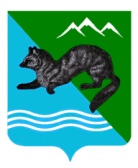 ПОСТАНОВЛЕНИЕАДМИНИСТРАЦИИ СОБОЛЕВСКОГО   МУНИЦИПАЛЬНОГО РАЙОНА КАМЧАТСКОГО КРАЯ01 апреля 2024	с. Соболево	№140О внесении изменений в муниципальную программу Соболевского муниципального района Камчатского края «Физическая культура, спорт, отдых, оздоровление и занятость детей и молодежи в Соболевском муниципальном районе Камчатского края», утверждённую постановлением администрации Соболевского муниципального района от 14.10.2013 №322 ( с  изменениями и  дополнениями)        В целях уточнения объемов финансирования и отдельных мероприятий муниципальной программы Соболевского муниципального района «Физическая культура, спорт, отдых, оздоровление и занятость детей и молодежи в Соболевском муниципальном районе Камчатского края», утвержденную постановлением администрации Соболевского муниципального района от 14.10.2013 № 322 (с изменениями и дополнениями)АДМИНИСТРАЦИЯ   ПОСТАНОВЛЯЕТ:  1. Внести в муниципальную программу Соболевского муниципального района Камчатского края «Физическая культура, спорт, отдых, оздоровление и занятость детей и молодежи в Соболевском муниципальном районе Камчатского края», утверждённую постановлением администрации Соболевского муниципального района от 14.10.2013 №322 (с изменениями и дополнениями) изменения согласно приложению.    2. Управлению делами администрации Соболевского муниципального района опубликовать настоящее постановление в районной газете «Соболевский вестник» и разместить на официальном сайте Соболевского муниципального района в информационно-телекоммуникационной сети Интернет.   3. Настоящее постановление вступает в силу после его официального опубликования (обнародования) и распространяется на правоотношения, возникшие с 01 января 2024 года.Глава Соболевского муниципального района                         А.В. ВоровскийИзменения в муниципальную программу Соболевского муниципального района Камчатского края «Физическая культура, спорт, отдых, оздоровление и занятость детей и молодежи в Соболевском муниципальном районе Камчатского края», утвержденную постановлением администрации Соболевского муниципального района от 14.10.2013 № 322 (далее – Программа)1. В паспорте Программы раздел «Объем бюджетных ассигнований Программы» изложить в новой редакции:2. В паспорте Подпрограммы 1 «Развитие массовой физической культуры и спорта в Соболевском муниципальном районе Камчатского края» (далее – Подпрограмма 1) раздел «Объемы бюджетных ассигнований Подпрограммы 1» изложить в новой редакции:	3. В паспорте Подпрограммы 2 «Организация отдыха, оздоровления и занятости детей и молодежи в Соболевском муниципальном районе Камчатского края» (далее – Подпрограмма 2) «Объем бюджетных ассигнований Подпрограммы 2» изложить в новой редакции:4. Приложение №1 к программе изложить в новой редакции:6. Приложение №2 к программе изложить в новой редакции:Приложение №2 к Программе               Приложение к постановлению администрации Соболевского муниципального района Камчатского краяот 01.04.2024  №140  Объемы бюджетных ассигнованийПрограммы Общий объем финансирования Программы по основным мероприятиям составляет – 167535,31218 тысяч рублей, из них по годам:в 2014 году – 11081,93604 тыс. руб.;в 2015 году – 3325,67285 тыс. руб.;в 2016 году – 2918,84081 тыс. руб.;в 2017 году – 4931,70754 тыс. руб.;в 2018 году – 26077,64518 тыс. руб.;в 2019 году – 28760,27133 тыс. руб.;в 2020 году – 15716,53233 тыс. руб.;в 2021 году – 27764,88640 тыс. руб.;в 2022 году – 9653,81352 тыс. руб.;в 2023 году – 8663,86518 тыс.руб.;в 2024 году – 16067,48300 тыс.руб.;в 2025 году – 6136,32900 тыс.руб.;в 2026 году – 6433,32900 тыс.руб.;в том числе за счет средств:Федеральный бюджет  – 2137,84589 тыс. руб., из них по годам:в 2014 году – 0,0 тыс. руб.;в 2015 году – 0,0 тыс. руб.;в 2016 году – 0,0 тыс. руб.;в 2017 году – 0,0 тыс. руб.;в 2018 году – 0,0 тыс. руб.;в 2019 году – 0,0 тыс. руб.;в 2020 году – 2137,84589 тыс. руб.;в 2021 году – 0,0 тыс. руб.;в 2022 году – 0,0 тыс. руб.;в 2023 году – 0,0 тыс.руб.;в 2024 году – 0,0 тыс.руб.;в 2025 году – 0,0 тыс.руб.;в 2026 году – 0,0 тыс.руб.Краевой бюджет  –  10108,60626 тыс. руб., из них по годам:в 2014 году – 1214,80672 тыс. руб.;в 2015 году – 957,12095 тыс. руб.;в 2016 году – 1095,02281 тыс. руб.;в 2017 году – 942,19754 тыс. руб.;в 2018 году – 1545,550 тыс. руб.;в 2019 году – 1379,139 тыс. руб.;в 2020 году – 82,39388 тыс. руб.;в 2021 году – 1258,13506 тыс. руб.;в 2022 году – 897,04730 тыс. руб.;в 2023 году – 136,898 тыс. руб.;в 2024 году – 600,29500 тыс. руб.;в 2025 году – 0,0 тыс. руб.;в 2026 году – 0,0 тыс. руб.Районный бюджет  –  152752,96868 тыс. руб., из них по годам:в 2014 году – 7331,23797 тыс. руб.;в 2015 году – 2368,55190 тыс. руб.;в 2016 году – 1823,8180 тыс. руб.;в 2017 году – 3989,510 тыс. руб.;в 2018 году – 24532,09518 тыс. руб.;в 2019 году – 27381,13233 тыс. руб.;в 2020 году – 13496,29256 тыс. руб.;в 2021 году – 26506,75134 тыс. руб.;в 2022 году – 8756,76622 тыс. руб.;в 2023 году – 8526,96718 тыс. руб.;в 2024 году – 15467,18800 тыс.руб.;в 2025 году – 6136,32900 тыс.руб.;в 2026 году – 6436,32900 тыс.руб.Бюджет поселений  –  2535,89135 тыс. руб. из них по годам:в 2014 году – 2535,89135 тыс. руб.;в 2015 году – 0,0 тыс. руб.;в 2016 году – 0,0 тыс. руб.;в 2017 году – 0,0 тыс. руб.;в 2018 году – 0,0 тыс. руб.;в 2019 году – 0,0 тыс. руб.;в 2020 году – 0,0 тыс. руб.;в 2021 году – 0,0 тыс. руб.,в 2022 году – 0,0 тыс. руб.;в 2023 году – 0,0 тыс. руб.;в 2024 году – 0,0 тыс. руб.;в 2025 году – 0,0 тыс.руб.;в 2026 году – 0,0 тыс.руб.Внебюджетные источники – 0,0 тыс. руб.  из них по годам:в 2014 году – 0,0 тыс. руб.;в 2015 году – 0,0 тыс. руб.;в 2016 году – 0,0 тыс. руб.;в 2017 году – 0,0 тыс. руб.;в 2018 году – 0,0 тыс. руб.;в 2019 году – 0,0 тыс. руб.;в 2020 году – 0,0 тыс. руб.;в 2021 году – 0,0 тыс. руб.,в 2022 году – 0,0 тыс. руб.;в 2023 году – 0,0 тыс. руб.;в 2024 году – 0,0 тыс. руб.;в 2025 году – 0,0 тыс.руб.;в 2026 году – 0,0 тыс.руб.Объемы бюджетных ассигнованийПодпрограммы (тыс. руб.)общий объем финансирования Подпрограммы составляет 133716,94942 тысяч рублей в том числе: Федеральный бюджет  – 2137,84589 тыс. руб., из них по годам:2014 год – 0,0 тыс. руб.;2015 год – 0,0 тыс. руб.,2016 год – 0,0 тыс. руб.,2017 год – 0,0 тыс. руб.,2018 год – 0,0 тыс. руб.,2019 год – 0,0 тыс. руб.,2020 год – 2137,84589 тыс. руб.,2021 год – 0,0 тыс. руб.,2022 год – 0,0 тыс. руб.,2023 год – 0,0 тыс.руб.;2024 год – 0,0 тыс.руб.;2025 год – 0,0 тыс.руб.;2026 год – 0,0 тыс.руб.Краевой бюджет – 847,67965 тыс. руб., из них по годам:2014 год – 266,46525 тыс. руб.;2015 год – 1,7 тыс. руб.,2016 год – 0,0  тыс. руб.,2017 год – 40 тыс. руб.,2018 год – 250,0 тыс. руб.,2019 год – 67,920 тыс. руб.,2020 год – 21,5944 тыс. руб.,2021 год – 200,0 тыс. руб.,2022 год – 0,0 тыс. руб.;2023 год – 0,0 тыс. руб.;2024 год – 0,0 тыс.руб.;2025 год – 0,0 тыс.руб.;2026 год – 0,0 тыс.руб.Районный бюджет – 128195,53253 тыс. руб., из них по годам:2014 год – 5780,74797 тыс. руб.,2015 год – 947,0 тыс. руб.,2016 год – 569,8 тыс. руб.,2017 год – 2313,0 тыс. руб.,2018 год – 22851,19518 тыс. руб.,2019 год – 25484,147 тыс. руб.,2020 год – 12366,64804 тыс. руб.,2021 год – 24504,63634 тыс. руб.,2022 год – 6277,26700 тыс. руб.;2023 год – 6359,53800 тыс. руб.;2024 год – 12973,85100 тыс. руб.2025 год – 3733,85100 тыс. руб.2026 год – 4033,85100 тыс. руб.Бюджет поселений – 2535,89135 тыс. руб., из них по годам:2014 год – 2535,89135 тыс. руб.;2015 год – 0,0 тыс. руб.,2016 год – 0,0 тыс. руб.,2017 год – 0,0 тыс. руб.,2018 год – 0,0 тыс. руб.,2019 год – 0,0 тыс. руб.,2020 год – 0,0 тыс. руб.,2021 год – 0,0 тыс. руб.,2022 год – 0,0 тыс. руб.;2023 год – 0,0 тыс. руб.;2024 год – 0,0 тыс. руб.;2025 год – 0,0 тыс.руб.;2026 год – 0,0 тыс.руб.Внебюджетные источники – 0,0 тыс. руб., из них по годам:2014 год – 0,0 тыс. руб.;2015 год – 0,0 тыс. руб.,2016 год – 0,0 тыс. руб.,2017 год – 0,0 тыс. руб.,2018 год – 0,0 тыс. руб.,2019 год – 0,0 тыс. руб.,2020 год – 0,0 тыс. руб.,2021 год – 0,0 тыс. руб.,2022 год – 0,0 тыс. руб.,2023 год – 0,0 тыс. руб.,2024 год – 0,0 тыс.руб.;2025 год – 0,0 тыс.руб.;2026 год – 0,0 тыс.руб.Объемы бюджетных ассигнованийПодпрограммы (тыс. руб.)общий объем финансирования Подпрограммы составляет 33518,36276 тысяч рублей в том числе: Федеральный бюджет  – 0,0 тыс. руб., из них по годам:2014 год – 0,0 тыс. руб.;2015 год – 0,0 тыс. руб.,2016 год – 0,0 тыс. руб.,2017 год – 0,0 тыс. руб.,2018 год – 0,0 тыс. руб.,2019 год – 0,0 тыс. руб.,2020 год – 0,0 тыс. руб.,2021 год – 0,0 тыс. руб.,2022 год – 0,0 тыс. руб.,2023 год – 0,0 тыс. руб.,2024 год – 0,0 тыс. руб.2025 год – 0,0 тыс.руб.2026 год – 0,0 тыс.руб.Краевой бюджет – 9260,92661 тыс. руб., из них по годам:2014 год – 948,34147 тыс. руб.;2015 год – 955,42095 тыс. руб.;2016 год – 1095,02281 тыс. руб.;2017 год – 902,19754 тыс. руб.;2018 год – 1295,55 тыс. руб.;2019 год – 1311,219 тыс. руб.;2020 год – 60,79948 тыс. руб.;2021 год – 1058,13506 тыс. руб.;2022 год – 897,04730 тыс. руб.;2023 год – 136,898 тыс. руб.;2024 год – 600,29500 тыс. руб.;2025 год – 0,0 тыс.руб.;2026 год – 0,0 тыс.руб.Районный бюджет – 24257,43615 тыс. руб., из них по годам:2014 год – 1550,490 тыс. руб.,2015 год – 1421,55190 тыс. руб.,2016 год – 1254,018 тыс. руб.,2017 год – 1676,510 тыс. руб.,2018 год – 1680,90 тыс. руб.,2019 год – 1896,98533 тыс. руб.,2020 год – 1129,64452 тыс. руб.,2021 год – 2002,115 тыс. руб.,2022 год – 2479,49922 тыс. руб.;2023 год – 1867,42918 тыс. руб.,2024 год – 2493,33700 тыс. руб.;2025 год – 2402,47800 тыс.руб.;2026 год – 2402,47800 тыс.руб.Бюджет поселений – 0,0 тыс. руб., из них по годам:2014 год – 0,0 тыс. руб.;2015 год – 0,0 тыс. руб.,2016 год – 0,0 тыс. руб.,2017 год – 0,0 тыс. руб.,2018 год – 0,0 тыс. руб.,2019 год – 0,0 тыс. руб.,2020 год – 0,0 тыс. руб.,2021 год – 0,0 тыс. руб.,2022 год – 0,0 тыс. руб.;2023 год – 0,0 тыс. руб.,2024 год - 0,0 тыс. руб.;2025 год – 0,0 тыс.руб.;2026 год – 0,0 тыс.руб.Внебюджетные источники – 0,0 тыс. руб., из них по годам:2014 год – 0,0 тыс. руб.;2015 год – 0,0 тыс. руб.,2016 год – 0,0 тыс. руб.,2017 год – 0,0 тыс. руб.,2018 год – 0,0 тыс. руб.,2019 год – 0,0 тыс. руб.,2020 год – 0,0 тыс. руб.,2021 год – 0,0 тыс. руб.,2022 год – 0,0 тыс. руб.;2023 год – 0,0 тыс. руб.,2024 год - 0,0 тыс. руб.;2025 год – 0,0 тыс.руб.;2026 год – 0,0 тыс.руб.Таблица 1№ п/пНаименование муниципальной программы / подпрограммы / мероприятияКод бюджетной классификации Код бюджетной классификации Объем средств на реализацию программыОбъем средств на реализацию программыОбъем средств на реализацию программыОбъем средств на реализацию программыОбъем средств на реализацию программыОбъем средств на реализацию программыОбъем средств на реализацию программыОбъем средств на реализацию программыОбъем средств на реализацию программыОбъем средств на реализацию программыОбъем средств на реализацию программыОбъем средств на реализацию программыОбъем средств на реализацию программыОбъем средств на реализацию программыОбъем средств на реализацию программы№ п/пНаименование муниципальной программы / подпрограммы / мероприятияГРБСЦСР *ВСЕГО201420152016201720182019202020212022202320242025202612345678910111213141516171819Муниципальная программа "Физическая культура, спорт, отдых, оздоровление и занятость детей и молодежи в Соболевском муниципальном районе Камчатского края"Всего, в том числе:167535,3121811081,936043325,672852918,840814931,7075426077,6451828760,2713315716,5323327764,886409653,813528663,8651816067,483006136,329006436,32900Муниципальная программа "Физическая культура, спорт, отдых, оздоровление и занятость детей и молодежи в Соболевском муниципальном районе Камчатского края"за счет средств федерального бюджета2137,845890,000000,000000,000000,000000,000000,000002137,845890,000000,000000,000000,000000,000000,00000Муниципальная программа "Физическая культура, спорт, отдых, оздоровление и занятость детей и молодежи в Соболевском муниципальном районе Камчатского края"за счет средств краевого бюджета10108,606261214,80672957,120951095,02281942,197541545,550001379,1390082,393881258,13506897,04730136,89800600,295000,000000,00000Муниципальная программа "Физическая культура, спорт, отдых, оздоровление и занятость детей и молодежи в Соболевском муниципальном районе Камчатского края"за счет средств районного бюджета152752,968687331,237972368,551901823,818003989,5100024532,0951827381,1323313496,2925626506,751348756,766228526,9671815467,188006136,329006436,32900Муниципальная программа "Физическая культура, спорт, отдых, оздоровление и занятость детей и молодежи в Соболевском муниципальном районе Камчатского края"за счет средств поселений2535,891352535,891350,000000,000000,000000,000000,000000,000000,000000,000000,000000,000000,000000,00000Муниципальная программа "Физическая культура, спорт, отдых, оздоровление и занятость детей и молодежи в Соболевском муниципальном районе Камчатского края"за счет средств внебюджетных фондов0,000000,000000,000000,000000,000000,000000,000000,000000,000000,000000,000000,000000,000000,000001.Подпрограмма 1 "Развитие массовой физической культуры и спорта в Соболевском муниципальном районе Камчатского края"Всего, в том числе:133716,949428583,10457948,70000569,800002353,0000023101,1951825552,0670014526,0883324704,636346277,267006359,5380012973,851003733,851004033,851001.Подпрограмма 1 "Развитие массовой физической культуры и спорта в Соболевском муниципальном районе Камчатского края"за счет средств федерального бюджета2137,845890,000000,000000,000000,000000,000000,000002137,845890,000000,000000,000000,000000,000000,000001.Подпрограмма 1 "Развитие массовой физической культуры и спорта в Соболевском муниципальном районе Камчатского края"за счет средств краевого бюджета847,67965266,465251,700000,0000040,00000250,0000067,9200021,59440200,000000,000000,000000,000000,000000,000001.Подпрограмма 1 "Развитие массовой физической культуры и спорта в Соболевском муниципальном районе Камчатского края"за счет средств районного бюджетав т.ч.:128195,532535780,74797947,00000569,800002313,0000022851,1951825484,1470012366,6480424504,636346277,267006359,5380012973,851003733,851004033,851001.Подпрограмма 1 "Развитие массовой физической культуры и спорта в Соболевском муниципальном районе Камчатского края"за счет средств поселений2535,891352535,891350,000000,000000,000000,000000,000000,000000,000000,000000,000000,000000,000000,000001.Подпрограмма 1 "Развитие массовой физической культуры и спорта в Соболевском муниципальном районе Камчатского края"за счет средств внебюджетных фондов0,000000,000000,000000,000000,000000,000000,000000,000000,000000,000000,000000,000000,000000,000001.1Наименование основного мероприятия:   Мероприятия по вовлечению населения в занятия физической культурой и массовым спортомВсего, в том числе:20340,53482353,69500255,86800219,800001653,00000874,00000799,495002998,837821378,274001502,351001953,661002743,851002903,851002703,851001.1Наименование основного мероприятия:   Мероприятия по вовлечению населения в занятия физической культурой и массовым спортомза счет средств федерального бюджета2137,845890,000000,000000,000000,000000,000000,000002137,845890,000000,000000,000000,000000,000000,000001.1Наименование основного мероприятия:   Мероприятия по вовлечению населения в занятия физической культурой и массовым спортомза счет средств краевого бюджета382,014400,800001,700000,0000040,00000250,0000067,9200021,594400,000000,000000,000000,000000,000000,000001.1Наименование основного мероприятия:   Мероприятия по вовлечению населения в занятия физической культурой и массовым спортомза счет средств районного бюджетав т.ч.:17820,67453352,89500254,16800219,800001613,00000624,00000731,57500839,397531378,274001502,351001953,661002743,851002903,851002703,851001.1Наименование основного мероприятия:   Мероприятия по вовлечению населения в занятия физической культурой и массовым спортом9020713059,86300352,89500254,16800219,800001613,00000620,000000,000000,000000,000000,000000,000000,000000,000000,000001.1Наименование основного мероприятия:   Мероприятия по вовлечению населения в занятия физической культурой и массовым спортом90407114760,811530,000000,000000,000000,000004,00000731,57500839,397531378,274001502,351001953,661002743,851002903,851002703,851001.1Наименование основного мероприятия:   Мероприятия по вовлечению населения в занятия физической культурой и массовым спортомза счет средств поселений0,000000,000000,000000,000000,000000,000000,000000,000000,000000,000000,000000,000000,000000,000001.1Наименование основного мероприятия:   Мероприятия по вовлечению населения в занятия физической культурой и массовым спортомза счет средств внебюджетных фондов0,000000,000000,000000,000000,000000,000000,000000,000000,000000,000000,000000,000000,000000,000001.1.1.Проведение районных спортивных соревнований и физкультурных мероприятийВсего, в том числе:7122,98100260,41500216,06600103,00000393,00000434,00000438,00000438,00000438,00000619,50000642,000001047,000001047,000001047,000001.1.1.Проведение районных спортивных соревнований и физкультурных мероприятийза счет средств федерального бюджета0,000000,000000,000000,000000,000000,000000,000000,000000,000000,000000,000000,000000,000000,000001.1.1.Проведение районных спортивных соревнований и физкультурных мероприятийза счет средств краевого бюджета0,000000,000000,000000,000000,000000,000000,000000,000000,000000,000000,000000,000000,000000,000001.1.1.Проведение районных спортивных соревнований и физкультурных мероприятийза счет средств районного бюджетав т.ч.:7122,98100260,41500216,06600103,00000393,00000434,00000438,00000438,00000438,00000619,50000642,000001047,000001047,000001047,000001.1.1.Проведение районных спортивных соревнований и физкультурных мероприятий9020711402,48100260,41500216,06600103,00000393,00000430,000000,000000,000000,000000,000000,000000,000000,000000,000001.1.1.Проведение районных спортивных соревнований и физкультурных мероприятий9040715720,500000,000000,000000,000000,000004,00000438,00000438,00000438,00000619,50000642,000001047,000001047,000001047,000001.1.1.Проведение районных спортивных соревнований и физкультурных мероприятийза счет средств поселений0,000000,000000,000000,000000,000000,000000,000000,000000,000000,000000,000000,000000,000000,000001.1.1.Проведение районных спортивных соревнований и физкультурных мероприятийза счет средств внебюджетных фондов0,000000,000000,000000,000000,000000,000000,000000,000000,000000,000000,000000,000000,000000,000001.1.2Расходы на приобретение спортивной формыВсего, в том числе:981,200000,000000,00000116,800000,000000,000000,000000,00000150,000000,00000314,400000,00000200,00000200,000001.1.2Расходы на приобретение спортивной формыза счет средств федерального бюджета0,000000,000000,000000,000000,000000,000000,000000,000000,000000,000000,000000,000000,000000,000001.1.2Расходы на приобретение спортивной формыза счет средств краевого бюджета0,000000,000000,000000,000000,000000,000000,000000,000000,000000,000000,000000,000000,000000,000001.1.2Расходы на приобретение спортивной формыза счет средств районного бюджетав т.ч.:981,200000,000000,00000116,800000,000000,000000,000000,00000150,000000,00000314,400000,00000200,00000200,000001.1.2Расходы на приобретение спортивной формы902071116,800000,000000,00000116,800000,000000,000000,000000,000000,000000,000000,000000,000000,000000,000001.1.2Расходы на приобретение спортивной формы904071864,400000,000000,000000,000000,000000,000000,000000,00000150,000000,00000314,400000,00000200,00000200,000001.1.2Расходы на приобретение спортивной формыза счет средств поселений0,000000,000000,000000,000000,000000,000000,000000,000000,000000,000000,000000,000000,000000,000001.1.2Расходы на приобретение спортивной формыза счет средств внебюджетных фондов0,000000,000000,000000,000000,000000,000000,000000,000000,000000,000000,000000,000000,000000,000001.1.3Расходы по присвоению спортивных разрядовВсего, в том числе:17,500000,800001,700000,000000,000000,000000,000000,000000,000000,000000,000005,000005,000005,000001.1.3Расходы по присвоению спортивных разрядовза счет средств федерального бюджета0,000000,000000,000000,000000,000000,000000,000000,000000,000000,000000,000000,000000,000000,000001.1.3Расходы по присвоению спортивных разрядовза счет средств краевого бюджетав т.ч.:2,500000,800001,700000,000000,000000,000000,000000,000000,000000,000000,000000,000000,000000,000001.1.3Расходы по присвоению спортивных разрядов9020712,500000,800001,700000,000000,000000,000000,000000,000000,000000,000000,000000,000000,000000,000001.1.3Расходы по присвоению спортивных разрядов9040710,000000,000000,000000,000000,000000,000000,000000,000000,000000,000000,000000,000000,000000,000001.1.3Расходы по присвоению спортивных разрядовза счет средств районного бюджетав т.ч.:15,000000,000000,000000,000000,000000,000000,000000,000000,000000,000000,000005,000005,000005,000001.1.3Расходы по присвоению спортивных разрядов90415,000000,000000,000000,000000,000000,000000,000000,000000,000000,000000,000005,000005,000005,000001.1.3Расходы по присвоению спортивных разрядовза счет средств поселений0,000000,000000,000000,000000,000000,000000,000000,000000,000000,000000,000000,000000,000000,000001.1.3Расходы по присвоению спортивных разрядовза счет средств внебюджетных фондов0,000000,000000,000000,000000,000000,000000,000000,000000,000000,000000,000000,000000,000000,000001.1.4Расходы на участие спортивных команд Соболевского муниципального района в краевых соревнованияхВсего, в том числе:2898,1020080,0000038,102000,00000140,00000160,00000160,00000160,00000160,00000160,00000160,00000560,00000560,00000560,000001.1.4Расходы на участие спортивных команд Соболевского муниципального района в краевых соревнованияхза счет средств федерального бюджета0,000000,000000,000000,000000,000000,000000,000000,000000,000000,000000,000000,000000,000000,000001.1.4Расходы на участие спортивных команд Соболевского муниципального района в краевых соревнованияхза счет средств краевого бюджета0,000000,000000,000000,000000,000000,000000,000000,000000,000000,000000,000000,000000,000000,000001.1.4Расходы на участие спортивных команд Соболевского муниципального района в краевых соревнованияхза счет средств районного бюджетав т.ч.:2898,1020080,0000038,102000,00000140,00000160,00000160,00000160,00000160,00000160,00000160,00000560,00000560,00000560,000001.1.4Расходы на участие спортивных команд Соболевского муниципального района в краевых соревнованиях902071418,1020080,0000038,102000,00000140,00000160,000000,000000,000000,000000,000000,000000,000000,000000,000001.1.4Расходы на участие спортивных команд Соболевского муниципального района в краевых соревнованиях9040712480,000000,000000,000000,000000,000000,00000160,00000160,00000160,00000160,00000160,00000560,00000560,00000560,000001.1.4Расходы на участие спортивных команд Соболевского муниципального района в краевых соревнованияхза счет средств поселений0,000000,000000,000000,000000,000000,000000,000000,000000,000000,000000,000000,000000,000000,000001.1.4Расходы на участие спортивных команд Соболевского муниципального района в краевых соревнованияхза счет средств внебюджетных фондов0,000000,000000,000000,000000,000000,000000,000000,000000,000000,000000,000000,000000,000000,000001.1.5Транспортные расходы на доставку спортивных команд в районных соревнованияхВсего, в том числе:212,4800012,480000,000000,0000050,000000,000000,000000,000000,000000,000000,0000050,0000050,0000050,000001.1.5Транспортные расходы на доставку спортивных команд в районных соревнованияхза счет средств федерального бюджета0,000000,000000,000000,000000,000000,000000,000000,000000,000000,000000,000000,000000,000000,000001.1.5Транспортные расходы на доставку спортивных команд в районных соревнованияхза счет средств краевого бюджета0,000000,000000,000000,000000,000000,000000,000000,000000,000000,000000,000000,000000,000000,000001.1.5Транспортные расходы на доставку спортивных команд в районных соревнованияхза счет средств районного бюджетав т.ч.:212,4800012,480000,000000,0000050,000000,000000,000000,000000,000000,000000,0000050,0000050,0000050,000001.1.5Транспортные расходы на доставку спортивных команд в районных соревнованиях90207162,4800012,480000,000000,0000050,000000,000000,000000,000000,000000,000000,000000,000000,000000,000001.1.5Транспортные расходы на доставку спортивных команд в районных соревнованиях904071150,000000,000000,000000,000000,000000,000000,000000,000000,000000,000000,0000050,0000050,0000050,000001.1.5Транспортные расходы на доставку спортивных команд в районных соревнованияхза счет средств поселений0,000000,000000,000000,000000,000000,000000,000000,000000,000000,000000,000000,000000,000000,000001.1.5Транспортные расходы на доставку спортивных команд в районных соревнованияхза счет средств внебюджетных фондов0,000000,000000,000000,000000,000000,000000,000000,000000,000000,000000,000000,000000,000000,000001.1.6Мероприяти по реализации Всероссийского физкультурно-спортивного комплекса "ГТО"Всего, в том числе:1058,605000,000000,000000,0000040,00000250,00000100,000000,000000,00000128,60500140,00000200,00000200,000000,000001.1.6Мероприяти по реализации Всероссийского физкультурно-спортивного комплекса "ГТО"за счет средств федерального бюджета0,000000,000000,000000,000000,000000,000000,000000,000000,000000,000000,000000,000000,000000,000001.1.6Мероприяти по реализации Всероссийского физкультурно-спортивного комплекса "ГТО"за счет средств краевого бюджетав т.ч.:290,000000,000000,000000,0000040,00000250,000000,000000,000000,000000,000000,000000,000000,000000,000001.1.6Мероприяти по реализации Всероссийского физкультурно-спортивного комплекса "ГТО"902071290,000000,000000,000000,0000040,00000250,000000,000000,000000,000000,000000,000000,000000,000000,000001.1.6Мероприяти по реализации Всероссийского физкультурно-спортивного комплекса "ГТО"9040710,000000,000000,000000,000000,000000,000000,000000,000000,000000,000000,000000,000000,000000,000001.1.6Мероприяти по реализации Всероссийского физкультурно-спортивного комплекса "ГТО"за счет средств районного бюджетав т.ч.:768,605000,000000,000000,000000,000000,00000100,000000,000000,00000128,60500140,00000200,00000200,000000,000001.1.6Мероприяти по реализации Всероссийского физкультурно-спортивного комплекса "ГТО"904071768,605000,000000,000000,000000,000000,00000100,000000,000000,00000128,60500140,00000200,00000200,000000,000001.1.6Мероприяти по реализации Всероссийского физкультурно-спортивного комплекса "ГТО"за счет средств поселений0,000000,000000,000000,000000,000000,000000,000000,000000,000000,000000,000000,000000,000000,000001.1.6Мероприяти по реализации Всероссийского физкультурно-спортивного комплекса "ГТО"за счет средств внебюджетных фондов0,000000,000000,000000,000000,000000,000000,000000,000000,000000,000000,000000,000000,000000,000001.1.7Приобретение спортивного инвентаряВсего, в том числе:1071,495000,000000,000000,000001000,000000,0000071,495000,000000,000000,000000,000000,000000,000000,000001.1.7Приобретение спортивного инвентаряза счет средств федерального бюджета0,000000,000000,000000,000000,000000,000000,000000,000000,000000,000000,000000,000000,000000,000001.1.7Приобретение спортивного инвентаряза счет средств краевого бюджета90467,920000,000000,000000,000000,000000,0000067,920000,000000,000000,000000,000000,000000,000000,000001.1.7Приобретение спортивного инвентаряза счет средств районного бюджетав т.ч.:1003,575000,000000,000000,000001000,000000,000003,575000,000000,000000,000000,000000,000000,000000,000001.1.7Приобретение спортивного инвентаря9043,575000,000000,000000,000000,000000,000003,575000,000000,000000,000000,000000,000000,000000,000001.1.7Приобретение спортивного инвентаря922071500,000000,000000,000000,00000500,000000,000000,000000,000000,000000,000000,000000,000000,000000,000001.1.7Приобретение спортивного инвентаря932071500,000000,000000,000000,00000500,000000,000000,000000,000000,000000,000000,000000,000000,000000,000001.1.7Приобретение спортивного инвентаряза счет средств поселений0,000000,000000,000000,000000,000000,000000,000000,000000,000000,000000,000000,000000,000000,000001.1.7Приобретение спортивного инвентаряза счет средств внебюджетных фондов0,000000,000000,000000,000000,000000,000000,000000,000000,000000,000000,000000,000000,000000,000001.1.8Приобретение грамот, дипломов, медалей, кубков для награждения участников массовых спортивных мероприятийВсего, в том числе:430,000000,000000,000000,0000030,0000030,0000030,0000030,0000030,0000030,0000030,00000100,0000060,0000060,000001.1.8Приобретение грамот, дипломов, медалей, кубков для награждения участников массовых спортивных мероприятийза счет средств федерального бюджета0,000000,000000,000000,000000,000000,000000,000000,000000,000000,000000,000000,000000,000000,000001.1.8Приобретение грамот, дипломов, медалей, кубков для награждения участников массовых спортивных мероприятийза счет средств краевого бюджета0,000000,000000,000000,000000,000000,000000,000000,000000,000000,000000,000000,000000,000000,000001.1.8Приобретение грамот, дипломов, медалей, кубков для награждения участников массовых спортивных мероприятийза счет средств районного бюджетав т.ч.:430,000000,000000,000000,0000030,0000030,0000030,0000030,0000030,0000030,0000030,00000100,0000060,0000060,000001.1.8Приобретение грамот, дипломов, медалей, кубков для награждения участников массовых спортивных мероприятий90207160,000000,000000,000000,0000030,0000030,000000,000000,000000,000000,000000,000000,000000,000000,000001.1.8Приобретение грамот, дипломов, медалей, кубков для награждения участников массовых спортивных мероприятий904071370,000000,000000,000000,000000,000000,0000030,0000030,0000030,0000030,0000030,00000100,0000060,0000060,000001.1.8Приобретение грамот, дипломов, медалей, кубков для награждения участников массовых спортивных мероприятийза счет средств поселений0,000000,000000,000000,000000,000000,000000,000000,000000,000000,000000,000000,000000,000000,000001.1.8Приобретение грамот, дипломов, медалей, кубков для награждения участников массовых спортивных мероприятийза счет средств внебюджетных фондов0,000000,000000,000000,000000,000000,000000,000000,000000,000000,000000,000000,000000,000000,000001.1.9Реализация регионального проекта "Спорт-норма жизни"Всего, в том числе:2181,252820,000000,000000,000000,000000,000000,000002181,252820,000000,000000,000000,000000,000000,000001.1.9Реализация регионального проекта "Спорт-норма жизни"за счет средств федерального бюджета2137,845890,000000,000000,000000,000000,000000,000002137,845890,000000,000000,000000,000000,000000,000001.1.9Реализация регионального проекта "Спорт-норма жизни"за счет средств краевого бюджета21,594400,000000,000000,000000,000000,000000,0000021,594400,000000,000000,000000,000000,000000,000001.1.9Реализация регионального проекта "Спорт-норма жизни"за счет средств районного бюджетав т.ч.:21,812530,000000,000000,000000,000000,000000,0000021,812530,000000,000000,000000,000000,000000,000001.1.9Реализация регионального проекта "Спорт-норма жизни"9020710,000000,000000,000000,000000,000000,000000,000000,000000,000000,000000,000000,000000,000000,000001.1.9Реализация регионального проекта "Спорт-норма жизни"90407121,812530,000000,000000,000000,000000,000000,0000021,812530,000000,000000,000000,000000,000000,000001.1.9Реализация регионального проекта "Спорт-норма жизни"за счет средств поселений0,000000,000000,000000,000000,000000,000000,000000,000000,000000,000000,000000,000000,000000,000001.1.9Реализация регионального проекта "Спорт-норма жизни"за счет средств внебюджетных фондов0,000000,000000,000000,000000,000000,000000,000000,000000,000000,000000,000000,000000,000000,000001.1.10Расходы на оплату труда специалистов муниципального центра тестирования ГТО Соболевского муниципального района на базе МОКУ "Соболевская средня школа"Всего, в том числе:4284,145000,000000,000000,000000,000000,000000,00000186,28500520,80000564,24600667,26100781,85100781,85100781,851001.1.10Расходы на оплату труда специалистов муниципального центра тестирования ГТО Соболевского муниципального района на базе МОКУ "Соболевская средня школа"за счет средств федерального бюджета0,000000,000000,000000,000000,000000,000000,000000,000000,000000,000000,000000,000000,000000,000001.1.10Расходы на оплату труда специалистов муниципального центра тестирования ГТО Соболевского муниципального района на базе МОКУ "Соболевская средня школа"за счет средств краевого бюджета0,000000,000000,000000,000000,000000,000000,000000,000000,000000,000000,000000,000000,000000,000001.1.10Расходы на оплату труда специалистов муниципального центра тестирования ГТО Соболевского муниципального района на базе МОКУ "Соболевская средня школа"за счет средств районного бюджетав т.ч.:4284,145000,000000,000000,000000,000000,000000,00000186,28500520,80000564,24600667,26100781,85100781,85100781,851001.1.10Расходы на оплату труда специалистов муниципального центра тестирования ГТО Соболевского муниципального района на базе МОКУ "Соболевская средня школа"9020710,000000,000000,000000,000000,000000,000000,000000,000000,000000,000000,000000,000000,000000,000001.1.10Расходы на оплату труда специалистов муниципального центра тестирования ГТО Соболевского муниципального района на базе МОКУ "Соболевская средня школа"9040714284,145000,000000,000000,000000,000000,000000,00000186,28500520,80000564,24600667,26100781,85100781,85100781,851001.1.10Расходы на оплату труда специалистов муниципального центра тестирования ГТО Соболевского муниципального района на базе МОКУ "Соболевская средня школа"за счет средств поселений0,000000,000000,000000,000000,000000,000000,000000,000000,000000,000000,000000,000000,000000,000001.1.10Расходы на оплату труда специалистов муниципального центра тестирования ГТО Соболевского муниципального района на базе МОКУ "Соболевская средня школа"за счет средств внебюджетных фондов0,000000,000000,000000,000000,000000,000000,000000,000000,000000,000000,000000,000000,000000,000001.1.11Расходы на обучение специалистов муниципального центра тестирования ГТО Соболевскогом униципального района на базе МОКУ "Соболевская средня школа"Всего, в том числе:3,300000,000000,000000,000000,000000,000000,000003,300000,000000,000000,000000,000000,000000,000001.1.11Расходы на обучение специалистов муниципального центра тестирования ГТО Соболевскогом униципального района на базе МОКУ "Соболевская средня школа"за счет средств федерального бюджета0,000000,000000,000000,000000,000000,000000,000000,000000,000000,000000,000000,000000,000000,000001.1.11Расходы на обучение специалистов муниципального центра тестирования ГТО Соболевскогом униципального района на базе МОКУ "Соболевская средня школа"за счет средств краевого бюджета0,000000,000000,000000,000000,000000,000000,000000,000000,000000,000000,000000,000000,000000,000001.1.11Расходы на обучение специалистов муниципального центра тестирования ГТО Соболевскогом униципального района на базе МОКУ "Соболевская средня школа"за счет средств районного бюджетав т.ч.:3,300000,000000,000000,000000,000000,000000,000003,300000,000000,000000,000000,000000,000000,000001.1.11Расходы на обучение специалистов муниципального центра тестирования ГТО Соболевскогом униципального района на базе МОКУ "Соболевская средня школа"9020710,000000,000000,000000,000000,000000,000000,000000,000000,000000,000000,000000,000000,000000,000001.1.11Расходы на обучение специалистов муниципального центра тестирования ГТО Соболевскогом униципального района на базе МОКУ "Соболевская средня школа"9040713,300000,000000,000000,000000,000000,000000,000003,300000,000000,000000,000000,000000,000000,000001.1.11Расходы на обучение специалистов муниципального центра тестирования ГТО Соболевскогом униципального района на базе МОКУ "Соболевская средня школа"за счет средств поселений0,000000,000000,000000,000000,000000,000000,000000,000000,000000,000000,000000,000000,000000,000001.1.11Расходы на обучение специалистов муниципального центра тестирования ГТО Соболевскогом униципального района на базе МОКУ "Соболевская средня школа"за счет средств внебюджетных фондов0,000000,000000,000000,000000,000000,000000,000000,000000,000000,000000,000000,000000,000000,000001.1.22Мероприятия, посвящённые 75-летию Соболевского районаВсего, в том числе:79,474000,000000,000000,000000,000000,000000,000000,0000079,474000,000000,000000,000000,000000,000001.1.22Мероприятия, посвящённые 75-летию Соболевского районаза счет средств федерального бюджета0,000000,000000,000000,000000,000000,000000,000000,000000,000000,000000,000000,000000,000000,000001.1.22Мероприятия, посвящённые 75-летию Соболевского районаза счет средств краевого бюджета0,000000,000000,000000,000000,000000,000000,000000,000000,000000,000000,000000,000000,000000,000001.1.22Мероприятия, посвящённые 75-летию Соболевского районаза счет средств районного бюджетав т.ч.:79,474000,000000,000000,000000,000000,000000,000000,0000079,474000,000000,000000,000000,000000,000001.1.22Мероприятия, посвящённые 75-летию Соболевского района9020710,000000,000000,000000,000000,000000,000000,000000,000000,000000,000000,000000,000000,000000,000001.1.22Мероприятия, посвящённые 75-летию Соболевского района90407179,474000,000000,000000,000000,000000,000000,000000,0000079,474000,000000,000000,000000,000000,000001.1.22Мероприятия, посвящённые 75-летию Соболевского районаза счет средств поселений0,000000,000000,000000,000000,000000,000000,000000,000000,000000,000000,000000,000000,000000,000001.1.22Мероприятия, посвящённые 75-летию Соболевского районаза счет средств внебюджетных фондов0,000000,000000,000000,000000,000000,000000,000000,000000,000000,000000,000000,000000,000000,000001.1.13Муниципальные этапы всероссийских соревнований ("Золотая шайба", "Серебряный мяч", "Кожаный мяч", "Оранжевый мяч", Президентские спортивные игры, Президентские спортивные состязания, "Мини-футбол в школу и др.)Всего, в том числе:0,000000,000000,000000,000000,000000,000000,000000,000000,000000,000000,000000,000000,000000,000001.1.13Муниципальные этапы всероссийских соревнований ("Золотая шайба", "Серебряный мяч", "Кожаный мяч", "Оранжевый мяч", Президентские спортивные игры, Президентские спортивные состязания, "Мини-футбол в школу и др.)за счет средств федерального бюджета0,000000,000000,000000,000000,000000,000000,000000,000000,000000,000000,000000,000000,000000,000001.1.13Муниципальные этапы всероссийских соревнований ("Золотая шайба", "Серебряный мяч", "Кожаный мяч", "Оранжевый мяч", Президентские спортивные игры, Президентские спортивные состязания, "Мини-футбол в школу и др.)за счет средств краевого бюджета0,000000,000000,000000,000000,000000,000000,000000,000000,000000,000000,000000,000000,000000,000001.1.13Муниципальные этапы всероссийских соревнований ("Золотая шайба", "Серебряный мяч", "Кожаный мяч", "Оранжевый мяч", Президентские спортивные игры, Президентские спортивные состязания, "Мини-футбол в школу и др.)за счет средств районного бюджетав т.ч.:0,000000,000000,000000,000000,000000,000000,000000,000000,000000,000000,000000,000000,000000,000001.1.13Муниципальные этапы всероссийских соревнований ("Золотая шайба", "Серебряный мяч", "Кожаный мяч", "Оранжевый мяч", Президентские спортивные игры, Президентские спортивные состязания, "Мини-футбол в школу и др.)9040710,000000,000000,000000,000000,000000,000000,000000,000000,000000,000000,000000,000000,000000,000001.1.13Муниципальные этапы всероссийских соревнований ("Золотая шайба", "Серебряный мяч", "Кожаный мяч", "Оранжевый мяч", Президентские спортивные игры, Президентские спортивные состязания, "Мини-футбол в школу и др.)за счет средств поселений0,000000,000000,000000,000000,000000,000000,000000,000000,000000,000000,000000,000000,000000,000001.1.13Муниципальные этапы всероссийских соревнований ("Золотая шайба", "Серебряный мяч", "Кожаный мяч", "Оранжевый мяч", Президентские спортивные игры, Президентские спортивные состязания, "Мини-футбол в школу и др.)за счет средств внебюджетных фондов0,000000,000000,000000,000000,000000,000000,000000,000000,000000,000000,000000,000000,000000,000001.2Наименование основного Мероприятия: Развитие, укрепление и содержание материально - технической базы для занятий физической культурой и проведение массовых спортивных мероприятий. Всего, в том числе:113376,414608229,40957692,83200350,00000700,0000022227,1951824752,5720011527,2505123326,362344774,916004405,8770010230,00000830,000001330,000001.2Наименование основного Мероприятия: Развитие, укрепление и содержание материально - технической базы для занятий физической культурой и проведение массовых спортивных мероприятий. за счет средств федерального бюджета0,000000,000000,000000,000000,000000,000000,000000,000000,000000,000000,000000,000000,000000,000001.2Наименование основного Мероприятия: Развитие, укрепление и содержание материально - технической базы для занятий физической культурой и проведение массовых спортивных мероприятий. за счет средств краевого бюджета465,66525265,665250,000000,000000,000000,000000,000000,00000200,000000,000000,000000,000000,000000,000001.2Наименование основного Мероприятия: Развитие, укрепление и содержание материально - технической базы для занятий физической культурой и проведение массовых спортивных мероприятий. за счет средств районного бюджета110374,858005427,85297692,83200350,00000700,0000022227,1951824752,5720011527,2505123126,362344774,916004405,8770010230,00000830,000001330,000001.2Наименование основного Мероприятия: Развитие, укрепление и содержание материально - технической базы для занятий физической культурой и проведение массовых спортивных мероприятий. за счет средств поселений2535,891352535,891350,000000,000000,000000,000000,000000,000000,000000,000000,000000,000000,000000,000001.2Наименование основного Мероприятия: Развитие, укрепление и содержание материально - технической базы для занятий физической культурой и проведение массовых спортивных мероприятий. за счет средств внебюджетных фондов0,000000,000000,000000,000000,000000,000000,000000,000000,000000,000000,000000,000000,000000,000001.2.1Капитальный ремонт стадиона МКОУ "Соболевской средней школы" в с. Соболево Соболевского муниципального района Камчатского краяВсего, в том числе:0,000000,000000,000000,000000,000000,000000,000000,000000,000000,000000,000000,000000,000000,000001.2.1Капитальный ремонт стадиона МКОУ "Соболевской средней школы" в с. Соболево Соболевского муниципального района Камчатского краяза счет средств федерального бюджета0,000000,000000,000000,000000,000000,000000,000000,000000,000000,000000,000000,000000,000000,000001.2.1Капитальный ремонт стадиона МКОУ "Соболевской средней школы" в с. Соболево Соболевского муниципального района Камчатского краяза счет средств краевого бюджета0,000000,000000,000000,000000,000000,000000,000000,000000,000000,000000,000000,000000,000000,000001.2.1Капитальный ремонт стадиона МКОУ "Соболевской средней школы" в с. Соболево Соболевского муниципального района Камчатского краяза счет средств районного бюджета0,000000,000000,000000,000000,000000,000000,000000,000000,000000,000000,000000,000000,000000,000001.2.1Капитальный ремонт стадиона МКОУ "Соболевской средней школы" в с. Соболево Соболевского муниципального района Камчатского краяза счет средств поселений0,000000,000000,000000,000000,000000,000000,000000,000000,000000,000000,000000,000000,000000,000001.2.1Капитальный ремонт стадиона МКОУ "Соболевской средней школы" в с. Соболево Соболевского муниципального района Камчатского краяза счет средств внебюджетных фондов0,000000,000000,000000,000000,000000,000000,000000,000000,000000,000000,000000,000000,000000,000001.2.2Выполнение работ по устройству наружного электроосвещения на стадионе МКОУ "Соболевская средняя школа"Всего, в том числе:0,000000,000000,000000,000000,000000,000000,000000,000000,000000,000000,000000,000000,000000,000001.2.2Выполнение работ по устройству наружного электроосвещения на стадионе МКОУ "Соболевская средняя школа"за счет средств федерального бюджета0,000000,000000,000000,000000,000000,000000,000000,000000,000000,000000,000000,000000,000000,000001.2.2Выполнение работ по устройству наружного электроосвещения на стадионе МКОУ "Соболевская средняя школа"за счет средств краевого бюджета0,000000,000000,000000,000000,000000,000000,000000,000000,000000,000000,000000,000000,000000,000001.2.2Выполнение работ по устройству наружного электроосвещения на стадионе МКОУ "Соболевская средняя школа"за счет средств районного бюджета0,000000,000000,000000,000000,000000,000000,000000,000000,000000,000000,000000,000000,000000,000001.2.2Выполнение работ по устройству наружного электроосвещения на стадионе МКОУ "Соболевская средняя школа"за счет средств поселений0,000000,000000,000000,000000,000000,000000,000000,000000,000000,000000,000000,000000,000000,000001.2.2Выполнение работ по устройству наружного электроосвещения на стадионе МКОУ "Соболевская средняя школа"за счет средств внебюджетных фондов0,000000,000000,000000,000000,000000,000000,000000,000000,000000,000000,000000,000000,000000,000001.2.3Обустройство и содержание лыжной трассы в районе по улице Погоды с. СоболевоВсего, в том числе:460,000000,000000,0000030,0000070,0000030,0000030,0000030,0000030,0000030,0000030,0000060,0000060,0000060,000001.2.3Обустройство и содержание лыжной трассы в районе по улице Погоды с. Соболевоза счет средств федерального бюджета0,000000,000000,000000,000000,000000,000000,000000,000000,000000,000000,000000,000000,000000,000001.2.3Обустройство и содержание лыжной трассы в районе по улице Погоды с. Соболевоза счет средств краевого бюджета0,000000,000000,000000,000000,000000,000000,000000,000000,000000,000000,000000,000000,000000,000001.2.3Обустройство и содержание лыжной трассы в районе по улице Погоды с. Соболевоза счет средств районного бюджетав т.ч.:460,000000,000000,0000030,0000070,0000030,0000030,0000030,0000030,0000030,0000030,0000060,0000060,0000060,000001.2.3Обустройство и содержание лыжной трассы в районе по улице Погоды с. Соболево902071130,000000,000000,0000030,0000070,0000030,000000,000000,000000,000000,000000,000000,000000,000000,000001.2.3Обустройство и содержание лыжной трассы в районе по улице Погоды с. Соболево904071330,000000,000000,000000,000000,000000,0000030,0000030,0000030,0000030,0000030,0000060,0000060,0000060,000001.2.3Обустройство и содержание лыжной трассы в районе по улице Погоды с. Соболевоза счет средств поселений0,000000,000000,000000,000000,000000,000000,000000,000000,000000,000000,000000,000000,000000,000001.2.3Обустройство и содержание лыжной трассы в районе по улице Погоды с. Соболевоза счет средств внебюджетных фондов0,000000,000000,000000,000000,000000,000000,000000,000000,000000,000000,000000,000000,000000,000001.2.4Обустройство и содержание снежной горки на территории стадиона МКОУ "Соболевской средней школыВсего, в том числе:245,350510,000000,0000020,0000030,0000020,0000020,0000035,3505120,0000020,0000020,0000020,0000020,0000020,000001.2.4Обустройство и содержание снежной горки на территории стадиона МКОУ "Соболевской средней школыза счет средств федерального бюджета0,000000,000000,000000,000000,000000,000000,000000,000000,000000,000000,000000,000000,000000,000001.2.4Обустройство и содержание снежной горки на территории стадиона МКОУ "Соболевской средней школыза счет средств краевого бюджета0,000000,000000,000000,000000,000000,000000,000000,000000,000000,000000,000000,000000,000000,000001.2.4Обустройство и содержание снежной горки на территории стадиона МКОУ "Соболевской средней школыза счет средств районного бюджетав т.ч.:245,350510,000000,0000020,0000030,0000020,0000020,0000035,3505120,0000020,0000020,0000020,0000020,0000020,000001.2.4Обустройство и содержание снежной горки на территории стадиона МКОУ "Соболевской средней школы90207170,000000,000000,0000020,0000030,0000020,000000,000000,000000,000000,000000,000000,000000,000000,000001.2.4Обустройство и содержание снежной горки на территории стадиона МКОУ "Соболевской средней школы904071175,350510,000000,000000,000000,000000,0000020,0000035,3505120,0000020,0000020,0000020,0000020,0000020,000001.2.4Обустройство и содержание снежной горки на территории стадиона МКОУ "Соболевской средней школыза счет средств поселений0,000000,000000,000000,000000,000000,000000,000000,000000,000000,000000,000000,000000,000000,000001.2.4Обустройство и содержание снежной горки на территории стадиона МКОУ "Соболевской средней школыза счет средств внебюджетных фондов0,000000,000000,000000,000000,000000,000000,000000,000000,000000,000000,000000,000000,000000,000001.2.5Содержание катков на территории Соболевского муниципального районаВсего, в том числе:7059,442000,00000358,12200300,00000600,00000351,32000550,00000600,00000650,00000650,00000750,00000750,00000750,00000750,000001.2.5Содержание катков на территории Соболевского муниципального районаза счет средств федерального бюджета0,000000,000000,000000,000000,000000,000000,000000,000000,000000,000000,000000,000000,000000,000001.2.5Содержание катков на территории Соболевского муниципального районаза счет средств краевого бюджета0,000000,000000,000000,000000,000000,000000,000000,000000,000000,000000,000000,000000,000000,000001.2.5Содержание катков на территории Соболевского муниципального районаза счет средств районного бюджета,в т.ч.:в т.ч.:7059,442000,00000358,12200300,00000600,00000351,32000550,00000600,00000650,00000650,00000750,00000750,00000750,00000750,000001.2.5Содержание катков на территории Соболевского муниципального района9040716659,442000,00000358,12200300,00000600,00000351,32000500,00000550,00000600,00000600,00000700,00000700,00000700,00000700,000001.2.5Содержание катков на территории Соболевского муниципального района922071200,000000,000000,000000,000000,000000,0000025,0000025,0000025,0000025,0000025,0000025,0000025,0000025,000001.2.5Содержание катков на территории Соболевского муниципального района932071200,000000,000000,000000,000000,000000,0000025,0000025,0000025,0000025,0000025,0000025,0000025,0000025,000001.2.5Содержание катков на территории Соболевского муниципального районаза счет средств поселений0,000000,000000,000000,000000,000000,000000,000000,000000,000000,000000,000000,000000,000000,000001.2.5Содержание катков на территории Соболевского муниципального районаза счет средств внебюджетных фондов0,000000,000000,000000,000000,000000,000000,000000,000000,000000,000000,000000,000000,000000,000001.2.6Проведение экспертизы здания, проектная документация по  пер.Центральный, д. 6Всего, в том числе:346,74754346,747540,000000,000000,000000,000000,000000,000000,000000,000000,000000,000000,000000,000001.2.6Проведение экспертизы здания, проектная документация по  пер.Центральный, д. 6за счет средств федерального бюджета0,000000,000000,000000,000000,000000,000000,000000,000000,000000,000000,000000,000000,000000,000001.2.6Проведение экспертизы здания, проектная документация по  пер.Центральный, д. 6за счет средств краевого бюджета0,000000,000000,000000,000000,000000,000000,000000,000000,000000,000000,000000,000000,000000,000001.2.6Проведение экспертизы здания, проектная документация по  пер.Центральный, д. 6за счет средств районного бюджета0,000000,000000,000000,000000,000000,000000,000000,000000,000000,000000,000000,000000,000000,000001.2.6Проведение экспертизы здания, проектная документация по  пер.Центральный, д. 6за счет средств поселений912071346,74754346,747540,000000,000000,000000,000000,000000,000000,000000,000000,000000,000000,000000,000001.2.6Проведение экспертизы здания, проектная документация по  пер.Центральный, д. 6за счет средств внебюджетных фондов0,000000,000000,000000,000000,000000,000000,000000,000000,000000,000000,000000,000000,000000,000001.2.7Ремонт системы отопления здания по пер. Центральный, д.6Всего, в том числе:2789,297812789,297810,000000,000000,000000,000000,000000,000000,000000,000000,000000,000000,000000,000001.2.7Ремонт системы отопления здания по пер. Центральный, д.6за счет средств федерального бюджета0,000000,000000,000000,000000,000000,000000,000000,000000,000000,000000,000000,000000,000000,000001.2.7Ремонт системы отопления здания по пер. Центральный, д.6за счет средств краевого бюджета0,000000,000000,000000,000000,000000,000000,000000,000000,000000,000000,000000,000000,000000,000001.2.7Ремонт системы отопления здания по пер. Центральный, д.6за счет средств районного бюджета9120711542,254001542,254000,000000,000000,000000,000000,000000,000000,000000,000000,000000,000000,000000,000001.2.7Ремонт системы отопления здания по пер. Центральный, д.6за счет средств поселений9120711247,043811247,043810,000000,000000,000000,000000,000000,000000,000000,000000,000000,000000,000000,000001.2.7Ремонт системы отопления здания по пер. Центральный, д.6за счет средств внебюджетных фондов0,000000,000000,000000,000000,000000,000000,000000,000000,000000,000000,000000,000000,000000,000001.2.8Ремонт системы электроснабжения здания по пер. Центральный, д.6Всего, в том числе:1520,554001520,554000,000000,000000,000000,000000,000000,000000,000000,000000,000000,000000,000000,000001.2.8Ремонт системы электроснабжения здания по пер. Центральный, д.6за счет средств федерального бюджета0,000000,000000,000000,000000,000000,000000,000000,000000,000000,000000,000000,000000,000000,000001.2.8Ремонт системы электроснабжения здания по пер. Центральный, д.6за счет средств краевого бюджета0,000000,000000,000000,000000,000000,000000,000000,000000,000000,000000,000000,000000,000000,000001.2.8Ремонт системы электроснабжения здания по пер. Центральный, д.6за счет средств районного бюджета9120711520,554001520,554000,000000,000000,000000,000000,000000,000000,000000,000000,000000,000000,000000,000001.2.8Ремонт системы электроснабжения здания по пер. Центральный, д.6за счет средств поселений0,000000,000000,000000,000000,000000,000000,000000,000000,000000,000000,000000,000000,000000,000001.2.8Ремонт системы электроснабжения здания по пер. Центральный, д.6за счет средств внебюджетных фондов0,000000,000000,000000,000000,000000,000000,000000,000000,000000,000000,000000,000000,000000,000001.2.9Ремонт фасада здания по пер. Центральный, д.6Всего, в том числе:2099,367452099,367450,000000,000000,000000,000000,000000,000000,000000,000000,000000,000000,000000,000001.2.9Ремонт фасада здания по пер. Центральный, д.6за счет средств федерального бюджета0,000000,000000,000000,000000,000000,000000,000000,000000,000000,000000,000000,000000,000000,000001.2.9Ремонт фасада здания по пер. Центральный, д.6за счет средств краевого бюджета0,000000,000000,000000,000000,000000,000000,000000,000000,000000,000000,000000,000000,000000,000001.2.9Ремонт фасада здания по пер. Центральный, д.6за счет средств районного бюджета9120711157,267451157,267450,000000,000000,000000,000000,000000,000000,000000,000000,000000,000000,000000,000001.2.9Ремонт фасада здания по пер. Центральный, д.6за счет средств поселений912071942,10000942,100000,000000,000000,000000,000000,000000,000000,000000,000000,000000,000000,000000,000001.2.9Ремонт фасада здания по пер. Центральный, д.6за счет средств внебюджетных фондов0,000000,000000,000000,000000,000000,000000,000000,000000,000000,000000,000000,000000,000000,000001.2.10Приобретение спортивного инвентаряВсего, в том числе:2049,20325179,497250,000000,000000,000000,000001209,50000103,50000310,526000,00000246,180000,000000,000000,000001.2.10Приобретение спортивного инвентаряза счет средств федерального бюджета0,000000,000000,000000,000000,000000,000000,000000,000000,000000,000000,000000,000000,000000,000001.2.10Приобретение спортивного инвентаряза счет средств краевого бюджета904071365,67225165,672250,000000,000000,000000,000000,000000,00000200,000000,000000,000000,000000,000000,000001.2.10Приобретение спортивного инвентаряза счет средств районного бюджета9040711683,5310013,825000,000000,000000,000000,000001209,50000103,50000110,526000,00000246,180000,000000,000000,000001.2.10Приобретение спортивного инвентаряза счет средств поселений0,000000,000000,000000,000000,000000,000000,000000,000000,000000,000000,000000,000000,000000,000001.2.10Приобретение спортивного инвентаряза счет средств внебюджетных фондов0,000000,000000,000000,000000,000000,000000,000000,000000,000000,000000,000000,000000,000000,000001.2.11Внутренняя отделка помещения здания пер.Центральный д.6Всего, в том числе:643,94552643,945520,000000,000000,000000,000000,000000,000000,000000,000000,000000,000000,000000,000001.2.11Внутренняя отделка помещения здания пер.Центральный д.6за счет средств федерального бюджета0,000000,000000,000000,000000,000000,000000,000000,000000,000000,000000,000000,000000,000000,000001.2.11Внутренняя отделка помещения здания пер.Центральный д.6за счет средств краевого бюджета91207199,9930099,993000,000000,000000,000000,000000,000000,000000,000000,000000,000000,000000,000000,000001.2.11Внутренняя отделка помещения здания пер.Центральный д.6за счет средств районного бюджета912071543,95252543,952520,000000,000000,000000,000000,000000,000000,000000,000000,000000,000000,000000,000001.2.11Внутренняя отделка помещения здания пер.Центральный д.6за счет средств поселений0,000000,000000,000000,000000,000000,000000,000000,000000,000000,000000,000000,000000,000000,000001.2.11Внутренняя отделка помещения здания пер.Центральный д.6за счет средств внебюджетных фондов0,000000,000000,000000,000000,000000,000000,000000,000000,000000,000000,000000,000000,000000,000001.2.12Строительство утепленной раздевалки на стадионе с.СоболевоВсего, в том числе:634,71000300,00000334,710000,000000,000000,000000,000000,000000,000000,000000,000000,000000,000000,000001.2.12Строительство утепленной раздевалки на стадионе с.Соболевоза счет средств федерального бюджета0,000000,000000,000000,000000,000000,000000,000000,000000,000000,000000,000000,000000,000000,000001.2.12Строительство утепленной раздевалки на стадионе с.Соболевоза счет средств краевого бюджета0,000000,000000,000000,000000,000000,000000,000000,000000,000000,000000,000000,000000,000000,000001.2.12Строительство утепленной раздевалки на стадионе с.Соболевоза счет средств районного бюджета904071634,71000300,00000334,710000,000000,000000,000000,000000,000000,000000,000000,000000,000000,000000,000001.2.12Строительство утепленной раздевалки на стадионе с.Соболевоза счет средств поселений0,000000,000000,000000,000000,000000,000000,000000,000000,000000,000000,000000,000000,000000,000001.2.12Строительство утепленной раздевалки на стадионе с.Соболевоза счет средств внебюджетных фондов0,000000,000000,000000,000000,000000,000000,000000,000000,000000,000000,000000,000000,000000,000001.2.13Проект на кательную по адресу пер.Центральный д.6Всего, в том числе:350,00000350,000000,000000,000000,000000,000000,000000,000000,000000,000000,000000,000000,000000,000001.2.13Проект на кательную по адресу пер.Центральный д.6за счет средств федерального бюджета0,000000,000000,000000,000000,000000,000000,000000,000000,000000,000000,000000,000000,000000,000001.2.13Проект на кательную по адресу пер.Центральный д.6за счет средств краевого бюджета0,000000,000000,000000,000000,000000,000000,000000,000000,000000,000000,000000,000000,000000,000001.2.13Проект на кательную по адресу пер.Центральный д.6за счет средств районного бюджета904071350,00000350,000000,000000,000000,000000,000000,000000,000000,000000,000000,000000,000000,000000,000001.2.13Проект на кательную по адресу пер.Центральный д.6за счет средств поселений0,000000,000000,000000,000000,000000,000000,000000,000000,000000,000000,000000,000000,000000,000001.2.13Проект на кательную по адресу пер.Центральный д.6за счет средств внебюджетных фондов0,000000,000000,000000,000000,000000,000000,000000,000000,000000,000000,000000,000000,000000,000001.2.14Модульная котельная по адресу пер.Центральный д.6Всего, в том числе:0,000000,000000,000000,000000,000000,000000,000000,000000,000000,000000,000000,000000,000000,000001.2.14Модульная котельная по адресу пер.Центральный д.6за счет средств федерального бюджета0,000000,000000,000000,000000,000000,000000,000000,000000,000000,000000,000000,000000,000000,000001.2.14Модульная котельная по адресу пер.Центральный д.6за счет средств краевого бюджета0,000000,000000,000000,000000,000000,000000,000000,000000,000000,000000,000000,000000,000000,000001.2.14Модульная котельная по адресу пер.Центральный д.6за счет средств районного бюджета0,000000,000000,000000,000000,000000,000000,000000,000000,000000,000000,000000,000000,000000,000001.2.14Модульная котельная по адресу пер.Центральный д.6за счет средств поселений0,000000,000000,000000,000000,000000,000000,000000,000000,000000,000000,000000,000000,000000,000001.2.14Модульная котельная по адресу пер.Центральный д.6за счет средств внебюджетных фондов0,000000,000000,000000,000000,000000,000000,000000,000000,000000,000000,000000,000000,000000,000001.2.15Приобретение многофункционального минитрактора TYM T233HST и навесного оборудования для обслуживания ледового катка, футбольного поля и беговой дорожкиВсего, в том числе:2578,000000,000000,000000,000000,000002578,000000,000000,000000,000000,000000,000000,000000,000000,000001.2.15Приобретение многофункционального минитрактора TYM T233HST и навесного оборудования для обслуживания ледового катка, футбольного поля и беговой дорожкиза счет средств федерального бюджета0,000000,000000,000000,000000,000000,000000,000000,000000,000000,000000,000000,000000,000000,000001.2.15Приобретение многофункционального минитрактора TYM T233HST и навесного оборудования для обслуживания ледового катка, футбольного поля и беговой дорожкиза счет средств краевого бюджета0,000000,000000,000000,000000,000000,000000,000000,000000,000000,000000,000000,000000,000000,000001.2.15Приобретение многофункционального минитрактора TYM T233HST и навесного оборудования для обслуживания ледового катка, футбольного поля и беговой дорожкиза счет средств районного бюджета9042578,000000,000000,000000,000000,000002578,000000,000000,000000,000000,000000,000000,000000,000000,000001.2.15Приобретение многофункционального минитрактора TYM T233HST и навесного оборудования для обслуживания ледового катка, футбольного поля и беговой дорожкиза счет средств поселений0,000000,000000,000000,000000,000000,000000,000000,000000,000000,000000,000000,000000,000000,000001.2.15Приобретение многофункционального минитрактора TYM T233HST и навесного оборудования для обслуживания ледового катка, футбольного поля и беговой дорожкиза счет средств внебюджетных фондов0,000000,000000,000000,000000,000000,000000,000000,000000,000000,000000,000000,000000,000000,000001.2.16Приобретение резинового покрытия для корта МОКУ "Соболевская средняя школа"Всего, в том числе:6471,680000,000000,000000,000000,000000,000006471,680000,000000,000000,000000,000000,000000,000000,000001.2.16Приобретение резинового покрытия для корта МОКУ "Соболевская средняя школа"за счет средств федерального бюджета0,000000,000000,000000,000000,000000,000000,000000,000000,000000,000000,000000,000000,000000,000001.2.16Приобретение резинового покрытия для корта МОКУ "Соболевская средняя школа"за счет средств краевого бюджета0,000000,000000,000000,000000,000000,000000,000000,000000,000000,000000,000000,000000,000000,000001.2.16Приобретение резинового покрытия для корта МОКУ "Соболевская средняя школа"за счет средств районного бюджета9046471,680000,000000,000000,000000,000000,000006471,680000,000000,000000,000000,000000,000000,000000,000001.2.16Приобретение резинового покрытия для корта МОКУ "Соболевская средняя школа"за счет средств поселений0,000000,000000,000000,000000,000000,000000,000000,000000,000000,000000,000000,000000,000000,000001.2.16Приобретение резинового покрытия для корта МОКУ "Соболевская средняя школа"за счет средств внебюджетных фондов0,000000,000000,000000,000000,000000,000000,000000,000000,000000,000000,000000,000000,000000,000001.2.17Приобретение покрытия для детской площадкиВсего, в том числе:0,000000,000000,000000,000000,000000,000000,000000,000000,000000,000000,000000,000000,000000,000001.2.17Приобретение покрытия для детской площадкиза счет средств федерального бюджета0,000000,000000,000000,000000,000000,000000,000000,000000,000000,000000,000000,000000,000000,000001.2.17Приобретение покрытия для детской площадкиза счет средств краевого бюджета0,000000,000000,000000,000000,000000,000000,000000,000000,000000,000000,000000,000000,000000,000001.2.17Приобретение покрытия для детской площадкиза счет средств районного бюджета9040,000000,000000,000000,000000,000000,000000,000000,000000,000000,000000,000000,000000,000000,000001.2.17Приобретение покрытия для детской площадкиза счет средств поселений0,000000,000000,000000,000000,000000,000000,000000,000000,000000,000000,000000,000000,000000,000001.2.17Приобретение покрытия для детской площадкиза счет средств внебюджетных фондов0,000000,000000,000000,000000,000000,000000,000000,000000,000000,000000,000000,000000,000000,000001.2.18Установка многофункциональной спортивной площадкиВсего, в том числе:12086,795000,000000,000000,000000,000004500,000007586,795000,000000,000000,000000,000000,000000,000000,00000Установка многофункциональной спортивной площадкиза счет средств федерального бюджета0,000000,000000,000000,000000,000000,000000,000000,000000,000000,000000,000000,000000,000000,00000Установка многофункциональной спортивной площадкиза счет средств краевого бюджета0,000000,000000,000000,000000,000000,000000,000000,000000,000000,000000,000000,000000,000000,00000Установка многофункциональной спортивной площадкиза счет средств районного бюджета9227586,795000,000000,000000,000000,000000,000007586,795000,000000,000000,000000,000000,000000,000000,00000Установка многофункциональной спортивной площадкиза счет средств районного бюджета9324500,000000,000000,000000,000000,000004500,000000,000000,000000,000000,000000,000000,000000,000000,00000Установка многофункциональной спортивной площадкиза счет средств поселений0,000000,000000,000000,000000,000000,000000,000000,000000,000000,000000,000000,000000,000000,00000Установка многофункциональной спортивной площадкиза счет средств внебюджетных фондов0,000000,000000,000000,000000,000000,000000,000000,000000,000000,000000,000000,000000,000000,000001.2.19Установка детской спортивной площадкиВсего, в том числе:275,000000,000000,000000,000000,00000275,000000,000000,000000,000000,000000,000000,000000,000000,000001.2.19Установка детской спортивной площадкиза счет средств федерального бюджета0,000000,000000,000000,000000,000000,000000,000000,000000,000000,000000,000000,000000,000000,000001.2.19Установка детской спортивной площадкиза счет средств краевого бюджета0,000000,000000,000000,000000,000000,000000,000000,000000,000000,000000,000000,000000,000000,000001.2.19Установка детской спортивной площадкиза счет средств районного бюджета922275,000000,000000,000000,000000,00000275,000000,000000,000000,000000,000000,000000,000000,000000,000001.2.19Установка детской спортивной площадкиза счет средств поселений0,000000,000000,000000,000000,000000,000000,000000,000000,000000,000000,000000,000000,000000,000001.2.19Установка детской спортивной площадкиза счет средств внебюджетных фондов0,000000,000000,000000,000000,000000,000000,000000,000000,000000,000000,000000,000000,000000,000001.2.20Строительство физкультурно-оздоровительного комплексаВсего, в том числе:14472,875180,000000,000000,000000,0000014472,875180,000000,000000,000000,000000,000000,000000,000000,000001.2.20Строительство физкультурно-оздоровительного комплексаза счет средств федерального бюджета0,000000,000000,000000,000000,000000,000000,000000,000000,000000,000000,000000,000000,000000,000001.2.20Строительство физкультурно-оздоровительного комплексаза счет средств краевого бюджета0,000000,000000,000000,000000,000000,000000,000000,000000,000000,000000,000000,000000,000000,000001.2.20Строительство физкультурно-оздоровительного комплексаза счет средств районного бюджета90214472,875180,000000,000000,000000,0000014472,875180,000000,000000,000000,000000,000000,000000,000000,000001.2.20Строительство физкультурно-оздоровительного комплексаза счет средств поселений0,000000,000000,000000,000000,000000,000000,000000,000000,000000,000000,000000,000000,000000,000001.2.20Строительство физкультурно-оздоровительного комплексаза счет средств внебюджетных фондов0,000000,000000,000000,000000,000000,000000,000000,000000,000000,000000,000000,000000,000000,000001.2.21Расходы на проектно-сметную документацию на строительство физкультурно-оздоровительного комплекса, а также на строительство объектаВсего, в том числе:23650,509000,000000,000000,000000,000000,000007500,000000,0000016150,509000,000000,000000,000000,000000,000001.2.21Расходы на проектно-сметную документацию на строительство физкультурно-оздоровительного комплекса, а также на строительство объектаза счет средств федерального бюджета0,000000,000000,000000,000000,000000,000000,000000,000000,000000,000000,000000,000000,000000,000001.2.21Расходы на проектно-сметную документацию на строительство физкультурно-оздоровительного комплекса, а также на строительство объектаза счет средств краевого бюджета0,000000,000000,000000,000000,000000,000000,000000,000000,000000,000000,000000,000000,000000,000001.2.21Расходы на проектно-сметную документацию на строительство физкультурно-оздоровительного комплекса, а также на строительство объектаза счет средств районного бюджетав т.ч.:0,000000,000000,000000,000000,000000,000000,000000,000000,000000,000000,000000,000000,000000,000001.2.21Расходы на проектно-сметную документацию на строительство физкультурно-оздоровительного комплекса, а также на строительство объекта90223650,509000,000000,000000,000000,000000,000007500,000000,0000016150,509000,000000,000000,000000,000000,000001.2.21Расходы на проектно-сметную документацию на строительство физкультурно-оздоровительного комплекса, а также на строительство объекта9040,000000,000000,000000,000000,000000,000000,000000,000000,000000,000000,000000,000000,000000,000001.2.21Расходы на проектно-сметную документацию на строительство физкультурно-оздоровительного комплекса, а также на строительство объектаза счет средств поселений0,000000,000000,000000,000000,000000,000000,000000,000000,000000,000000,000000,000000,000000,000001.2.21Расходы на проектно-сметную документацию на строительство физкультурно-оздоровительного комплекса, а также на строительство объектаза счет средств внебюджетных фондов0,000000,000000,000000,000000,000000,000000,000000,000000,000000,000000,000000,000000,000000,000001.2.22Приобретение покрытия резинового травмобезопасного для спортивной площадки МОКУ "Крутогоровская средняя школа"Всего, в том числе:950,000000,000000,000000,000000,000000,000000,00000250,00000250,00000450,000000,000000,000000,000000,000001.2.22Приобретение покрытия резинового травмобезопасного для спортивной площадки МОКУ "Крутогоровская средняя школа"за счет средств федерального бюджета0,000000,000000,000000,000000,000000,000000,000000,000000,000000,000000,000000,000000,000000,000001.2.22Приобретение покрытия резинового травмобезопасного для спортивной площадки МОКУ "Крутогоровская средняя школа"за счет средств краевого бюджета0,000000,000000,000000,000000,000000,000000,000000,000000,000000,000000,000000,000000,000000,000001.2.22Приобретение покрытия резинового травмобезопасного для спортивной площадки МОКУ "Крутогоровская средняя школа"за счет средств районного бюджета904950,000000,000000,000000,000000,000000,000000,00000250,00000250,00000450,000000,000000,000000,000000,000001.2.22Приобретение покрытия резинового травмобезопасного для спортивной площадки МОКУ "Крутогоровская средняя школа"за счет средств поселений0,000000,000000,000000,000000,000000,000000,000000,000000,000000,000000,000000,000000,000000,000001.2.22Приобретение покрытия резинового травмобезопасного для спортивной площадки МОКУ "Крутогоровская средняя школа"за счет средств внебюджетных фондов0,000000,000000,000000,000000,000000,000000,000000,000000,000000,000000,000000,000000,000000,000001.2.23Приобретение велопарковок для МОКУ "Соболевская средняя школа"Всего, в том числе:32,800000,000000,000000,000000,000000,0000032,800000,000000,000000,000000,000000,000000,000000,000001.2.23Приобретение велопарковок для МОКУ "Соболевская средняя школа"за счет средств федерального бюджета0,000000,000000,000000,000000,000000,000000,000000,000000,000000,000000,000000,000000,000000,000001.2.23Приобретение велопарковок для МОКУ "Соболевская средняя школа"за счет средств краевого бюджета0,000000,000000,000000,000000,000000,000000,000000,000000,000000,000000,000000,000000,000000,000001.2.23Приобретение велопарковок для МОКУ "Соболевская средняя школа"за счет средств районного бюджета90432,800000,000000,000000,000000,000000,0000032,800000,000000,000000,000000,000000,000000,000000,000001.2.23Приобретение велопарковок для МОКУ "Соболевская средняя школа"за счет средств поселений0,000000,000000,000000,000000,000000,000000,000000,000000,000000,000000,000000,000000,000000,000001.2.23Приобретение велопарковок для МОКУ "Соболевская средняя школа"за счет средств внебюджетных фондов0,000000,000000,000000,000000,000000,000000,000000,000000,000000,000000,000000,000000,000000,000001.2.24Расходы на обустройство беговой дорожки на стадионе с.СоболевоВсего, в том числе:10557,450000,000000,000000,000000,000000,000007152,000003405,450000,000000,000000,000000,000000,000000,000001.2.24Расходы на обустройство беговой дорожки на стадионе с.Соболевоза счет средств федерального бюджета0,000000,000000,000000,000000,000000,000000,000000,000000,000000,000000,000000,000000,000000,000001.2.24Расходы на обустройство беговой дорожки на стадионе с.Соболевоза счет средств краевого бюджета0,000000,000000,000000,000000,000000,000000,000000,000000,000000,000000,000000,000000,000000,000001.2.24Расходы на обустройство беговой дорожки на стадионе с.Соболевоза счет средств районного бюджета90410557,450000,000000,000000,000000,000000,000007152,000003405,450000,000000,000000,000000,000000,000000,000001.2.24Расходы на обустройство беговой дорожки на стадионе с.Соболевоза счет средств поселений0,000000,000000,000000,000000,000000,000000,000000,000000,000000,000000,000000,000000,000000,000001.2.24Расходы на обустройство беговой дорожки на стадионе с.Соболевоза счет средств внебюджетных фондов0,000000,000000,000000,000000,000000,000000,000000,000000,000000,000000,000000,000000,000000,000001.2.25Приобретение и установка спортивных тренажёров в ЦВР "Ровесник"Всего, в том числе:3000,000000,000000,000000,000000,000000,000001500,000001500,000000,000000,000000,000000,000000,000000,000001.2.25Приобретение и установка спортивных тренажёров в ЦВР "Ровесник"за счет средств федерального бюджета0,000000,000000,000000,000000,000000,000000,000000,000000,000000,000000,000000,000000,000000,000001.2.25Приобретение и установка спортивных тренажёров в ЦВР "Ровесник"за счет средств краевого бюджета0,000000,000000,000000,000000,000000,000000,000000,000000,000000,000000,000000,000000,000000,000001.2.25Приобретение и установка спортивных тренажёров в ЦВР "Ровесник"за счет средств районного бюджетав т.ч.:3000,000000,000000,000000,000000,000000,000001500,000001500,000000,000000,000000,000000,000000,000000,000001.2.25Приобретение и установка спортивных тренажёров в ЦВР "Ровесник"9020713000,000000,000000,000000,000000,000000,000001500,000001500,000000,000000,000000,000000,000000,000000,000001.2.25Приобретение и установка спортивных тренажёров в ЦВР "Ровесник"9040710,000000,000000,000000,000000,000000,000000,000000,000000,000000,000000,000000,000000,000000,000001.2.25Приобретение и установка спортивных тренажёров в ЦВР "Ровесник"за счет средств поселений0,000000,000000,000000,000000,000000,000000,000000,000000,000000,000000,000000,000000,000000,000001.2.25Приобретение и установка спортивных тренажёров в ЦВР "Ровесник"за счет средств внебюджетных фондов0,000000,000000,000000,000000,000000,000000,000000,000000,000000,000000,000000,000000,000000,000001.2.26Приобретение уличного спортивного оборудования для МОКУ "Соболевская средняя школа"Всего, в том числе:199,797000,000000,000000,000000,000000,00000199,797000,000000,000000,000000,000000,000000,000000,000001.2.26Приобретение уличного спортивного оборудования для МОКУ "Соболевская средняя школа"за счет средств федерального бюджета0,000000,000000,000000,000000,000000,000000,000000,000000,000000,000000,000000,000000,000000,000001.2.26Приобретение уличного спортивного оборудования для МОКУ "Соболевская средняя школа"за счет средств краевого бюджета0,000000,000000,000000,000000,000000,000000,000000,000000,000000,000000,000000,000000,000000,000001.2.26Приобретение уличного спортивного оборудования для МОКУ "Соболевская средняя школа"за счет средств районного бюджета904199,797000,000000,000000,000000,000000,00000199,797000,000000,000000,000000,000000,000000,000000,000001.2.26Приобретение уличного спортивного оборудования для МОКУ "Соболевская средняя школа"за счет средств поселений0,000000,000000,000000,000000,000000,000000,000000,000000,000000,000000,000000,000000,000000,000001.2.26Приобретение уличного спортивного оборудования для МОКУ "Соболевская средняя школа"за счет средств внебюджетных фондов0,000000,000000,000000,000000,000000,000000,000000,000000,000000,000000,000000,000000,000000,000001.2.27Расходы на укладку резинового покрытия на спортивный корт МОКУ "Соболевская средняя школа"Всего, в том числе:3200,000000,000000,000000,000000,000000,000000,000001600,000001600,000000,000000,000000,000000,000000,000001.2.27Расходы на укладку резинового покрытия на спортивный корт МОКУ "Соболевская средняя школа"за счет средств федерального бюджета0,000000,000000,000000,000000,000000,000000,000000,000000,000000,000000,000000,000000,000000,000001.2.27Расходы на укладку резинового покрытия на спортивный корт МОКУ "Соболевская средняя школа"за счет средств краевого бюджета0,000000,000000,000000,000000,000000,000000,000000,000000,000000,000000,000000,000000,000000,000001.2.27Расходы на укладку резинового покрытия на спортивный корт МОКУ "Соболевская средняя школа"за счет средств районного бюджетав т.ч.:3200,000000,000000,000000,000000,000000,000000,000001600,000001600,000000,000000,000000,000000,000000,000001.2.27Расходы на укладку резинового покрытия на спортивный корт МОКУ "Соболевская средняя школа"9020710,000000,000000,000000,000000,000000,000000,000000,000000,000000,000000,000000,000000,000000,000001.2.27Расходы на укладку резинового покрытия на спортивный корт МОКУ "Соболевская средняя школа"9040713200,000000,000000,000000,000000,000000,000000,000001600,000001600,000000,000000,000000,000000,000000,000001.2.27Расходы на укладку резинового покрытия на спортивный корт МОКУ "Соболевская средняя школа"за счет средств поселений0,000000,000000,000000,000000,000000,000000,000000,000000,000000,000000,000000,000000,000000,000001.2.27Расходы на укладку резинового покрытия на спортивный корт МОКУ "Соболевская средняя школа"за счет средств внебюджетных фондов0,000000,000000,000000,000000,000000,000000,000000,000000,000000,000000,000000,000000,000000,000001.2.28Расходы на подготовку территории и установку спортивного оборудования и покрытия на спортивную площадку в Устьевом сельском поселенииВсего, в том числе:3002,950000,000000,000000,000000,000000,000000,000003002,950000,000000,000000,000000,000000,000000,000001.2.28Расходы на подготовку территории и установку спортивного оборудования и покрытия на спортивную площадку в Устьевом сельском поселенииза счет средств федерального бюджета0,000000,000000,000000,000000,000000,000000,000000,000000,000000,000000,000000,000000,000000,000001.2.28Расходы на подготовку территории и установку спортивного оборудования и покрытия на спортивную площадку в Устьевом сельском поселенииза счет средств краевого бюджета0,000000,000000,000000,000000,000000,000000,000000,000000,000000,000000,000000,000000,000000,000001.2.28Расходы на подготовку территории и установку спортивного оборудования и покрытия на спортивную площадку в Устьевом сельском поселенииза счет средств районного бюджетав т.ч.:3002,950000,000000,000000,000000,000000,000000,000003002,950000,000000,000000,000000,000000,000000,000001.2.28Расходы на подготовку территории и установку спортивного оборудования и покрытия на спортивную площадку в Устьевом сельском поселении9220713002,950000,000000,000000,000000,000000,000000,000003002,950000,000000,000000,000000,000000,000000,000001.2.28Расходы на подготовку территории и установку спортивного оборудования и покрытия на спортивную площадку в Устьевом сельском поселенииза счет средств поселений0,000000,000000,000000,000000,000000,000000,000000,000000,000000,000000,000000,000000,000000,000001.2.28Расходы на подготовку территории и установку спортивного оборудования и покрытия на спортивную площадку в Устьевом сельском поселенииза счет средств внебюджетных фондов0,000000,000000,000000,000000,000000,000000,000000,000000,000000,000000,000000,000000,000000,000001.2.29Расходы на подготовку территории и установку скейт-паркаВсего, в том числе:5239,635740,000000,000000,000000,000000,000000,000001000,000002119,815742119,820000,000000,000000,000000,000001.2.29Расходы на подготовку территории и установку скейт-парказа счет средств федерального бюджета0,000000,000000,000000,000000,000000,000000,000000,000000,000000,000000,000000,000000,000000,000001.2.29Расходы на подготовку территории и установку скейт-парказа счет средств краевого бюджета0,000000,000000,000000,000000,000000,000000,000000,000000,000000,000000,000000,000000,000000,000001.2.29Расходы на подготовку территории и установку скейт-парказа счет средств районного бюджетав т.ч.:5239,635740,000000,000000,000000,000000,000000,000001000,000002119,815742119,820000,000000,000000,000000,000001.2.29Расходы на подготовку территории и установку скейт-парка9020714239,635740,000000,000000,000000,000000,000000,000000,000002119,815742119,820000,000000,000000,000000,000001.2.29Расходы на подготовку территории и установку скейт-парка9040711000,000000,000000,000000,000000,000000,000000,000001000,000000,000000,000000,000000,000000,000000,000001.2.29Расходы на подготовку территории и установку скейт-парказа счет средств поселений0,000000,000000,000000,000000,000000,000000,000000,000000,000000,000000,000000,000000,000000,000001.2.29Расходы на подготовку территории и установку скейт-парказа счет средств внебюджетных фондов0,000000,000000,000000,000000,000000,000000,000000,000000,000000,000000,000000,000000,000000,000001.2.30Установка малой спортивной площадки, монтируемой на открытых площадках или в закрытых помещениях, на окторых возможно проводить тестирование населения в соответствии со Всероссийским физкультурно-спортивным комплексом "Готов к труду и обороне (ГТО)"Всего, в том числе:600,000000,000000,000000,000000,000000,000000,000000,00000600,000000,000000,000000,000000,000000,000001.2.30Установка малой спортивной площадки, монтируемой на открытых площадках или в закрытых помещениях, на окторых возможно проводить тестирование населения в соответствии со Всероссийским физкультурно-спортивным комплексом "Готов к труду и обороне (ГТО)"за счет средств федерального бюджета0,000000,000000,000000,000000,000000,000000,000000,000000,000000,000000,000000,000000,000000,000001.2.30Установка малой спортивной площадки, монтируемой на открытых площадках или в закрытых помещениях, на окторых возможно проводить тестирование населения в соответствии со Всероссийским физкультурно-спортивным комплексом "Готов к труду и обороне (ГТО)"за счет средств краевого бюджета0,000000,000000,000000,000000,000000,000000,000000,000000,000000,000000,000000,000000,000000,000001.2.30Установка малой спортивной площадки, монтируемой на открытых площадках или в закрытых помещениях, на окторых возможно проводить тестирование населения в соответствии со Всероссийским физкультурно-спортивным комплексом "Готов к труду и обороне (ГТО)"за счет средств районного бюджетав т.ч.:600,000000,000000,000000,000000,000000,000000,000000,00000600,000000,000000,000000,000000,000000,000001.2.30Установка малой спортивной площадки, монтируемой на открытых площадках или в закрытых помещениях, на окторых возможно проводить тестирование населения в соответствии со Всероссийским физкультурно-спортивным комплексом "Готов к труду и обороне (ГТО)"904071600,000000,000000,000000,000000,000000,000000,000000,00000600,000000,000000,000000,000000,000000,000001.2.30Установка малой спортивной площадки, монтируемой на открытых площадках или в закрытых помещениях, на окторых возможно проводить тестирование населения в соответствии со Всероссийским физкультурно-спортивным комплексом "Готов к труду и обороне (ГТО)"за счет средств поселений0,000000,000000,000000,000000,000000,000000,000000,000000,000000,000000,000000,000000,000000,000001.2.30Установка малой спортивной площадки, монтируемой на открытых площадках или в закрытых помещениях, на окторых возможно проводить тестирование населения в соответствии со Всероссийским физкультурно-спортивным комплексом "Готов к труду и обороне (ГТО)"за счет средств внебюджетных фондов0,000000,000000,000000,000000,000000,000000,000000,000000,000000,000000,000000,000000,000000,000001.2.31Установка системы уличного освещения школьного корта и откррытой площадки для подготовки м сдачи норм ГТО (МОКУ "Соболевская средняя школа")Всего, в том числе:1595,511600,000000,000000,000000,000000,000000,000000,000001595,511600,000000,000000,000000,000000,00000Установка системы уличного освещения школьного корта и откррытой площадки для подготовки м сдачи норм ГТО (МОКУ "Соболевская средняя школа")за счет средств федерального бюджета0,000000,000000,000000,000000,000000,000000,000000,000000,000000,000000,000000,000000,000000,00000Установка системы уличного освещения школьного корта и откррытой площадки для подготовки м сдачи норм ГТО (МОКУ "Соболевская средняя школа")за счет средств краевого бюджета0,000000,000000,000000,000000,000000,000000,000000,000000,000000,000000,000000,000000,000000,00000Установка системы уличного освещения школьного корта и откррытой площадки для подготовки м сдачи норм ГТО (МОКУ "Соболевская средняя школа")за счет средств районного бюджетав т.ч.:1595,511600,000000,000000,000000,000000,000000,000000,000001595,511600,000000,000000,000000,000000,00000Установка системы уличного освещения школьного корта и откррытой площадки для подготовки м сдачи норм ГТО (МОКУ "Соболевская средняя школа")9040711595,511600,000000,000000,000000,000000,000000,000000,000001595,511600,000000,000000,000000,000000,00000Установка системы уличного освещения школьного корта и откррытой площадки для подготовки м сдачи норм ГТО (МОКУ "Соболевская средняя школа")за счет средств поселений0,000000,000000,000000,000000,000000,000000,000000,000000,000000,000000,000000,000000,000000,00000Установка системы уличного освещения школьного корта и откррытой площадки для подготовки м сдачи норм ГТО (МОКУ "Соболевская средняя школа")за счет средств внебюджетных фондов0,000000,000000,000000,000000,000000,000000,000000,000000,000000,000000,000000,000000,000000,000001.2.32Приобретение деревянной зимней заливной горки для стадиона МОКУ "Соболевская средняя школа"Всего, в том числе:0,000000,000000,000000,000000,000000,000000,000000,000000,000000,000000,000000,000000,000000,000001.2.32Приобретение деревянной зимней заливной горки для стадиона МОКУ "Соболевская средняя школа"за счет средств федерального бюджета0,000000,000000,000000,000000,000000,000000,000000,000000,000000,000000,000000,000000,000000,000001.2.32Приобретение деревянной зимней заливной горки для стадиона МОКУ "Соболевская средняя школа"за счет средств краевого бюджета0,000000,000000,000000,000000,000000,000000,000000,000000,000000,000000,000000,000000,000000,000001.2.32Приобретение деревянной зимней заливной горки для стадиона МОКУ "Соболевская средняя школа"за счет средств районного бюджетав т.ч.:0,000000,000000,000000,000000,000000,000000,000000,000000,000000,000000,000000,000000,000000,000001.2.32Приобретение деревянной зимней заливной горки для стадиона МОКУ "Соболевская средняя школа"9040710,000000,000000,000000,000000,000000,000000,000000,000000,000000,000000,000000,000000,000000,000001.2.32Приобретение деревянной зимней заливной горки для стадиона МОКУ "Соболевская средняя школа"за счет средств поселений0,000000,000000,000000,000000,000000,000000,000000,000000,000000,000000,000000,000000,000000,000001.2.32Приобретение деревянной зимней заливной горки для стадиона МОКУ "Соболевская средняя школа"за счет средств внебюджетных фондов0,000000,000000,000000,000000,000000,000000,000000,000000,000000,000000,000000,000000,000000,000001.2.33Приобретение новогодних уличных украшений для стадиона МОКУ "Соболевская средняя школа"Всего, в том числе:0,000000,000000,000000,000000,000000,000000,000000,000000,000000,000000,000000,000000,000000,00000Приобретение новогодних уличных украшений для стадиона МОКУ "Соболевская средняя школа"за счет средств федерального бюджета0,000000,000000,000000,000000,000000,000000,000000,000000,000000,000000,000000,000000,000000,00000Приобретение новогодних уличных украшений для стадиона МОКУ "Соболевская средняя школа"за счет средств краевого бюджета0,000000,000000,000000,000000,000000,000000,000000,000000,000000,000000,000000,000000,000000,00000Приобретение новогодних уличных украшений для стадиона МОКУ "Соболевская средняя школа"за счет средств районного бюджетав т.ч.:0,000000,000000,000000,000000,000000,000000,000000,000000,000000,000000,000000,000000,000000,00000Приобретение новогодних уличных украшений для стадиона МОКУ "Соболевская средняя школа"9040710,000000,000000,000000,000000,000000,000000,000000,000000,000000,000000,000000,000000,000000,00000Приобретение новогодних уличных украшений для стадиона МОКУ "Соболевская средняя школа"за счет средств поселений0,000000,000000,000000,000000,000000,000000,000000,000000,000000,000000,000000,000000,000000,00000Приобретение новогодних уличных украшений для стадиона МОКУ "Соболевская средняя школа"за счет средств внебюджетных фондов0,000000,000000,000000,000000,000000,000000,000000,000000,000000,000000,000000,000000,000000,000001.2.34Приобретение и установка Workout площадки по ул. Комсомольская 54Всего, в том числе:3155,096000,000000,000000,000000,000000,000000,000000,000000,000001505,096001650,000000,000000,000000,000001.2.34Приобретение и установка Workout площадки по ул. Комсомольская 54за счет средств федерального бюджета0,000000,000000,000000,000000,000000,000000,000000,000000,000000,000000,000000,000000,000000,000001.2.34Приобретение и установка Workout площадки по ул. Комсомольская 54за счет средств краевого бюджета0,000000,000000,000000,000000,000000,000000,000000,000000,000000,000000,000000,000000,000000,000001.2.34Приобретение и установка Workout площадки по ул. Комсомольская 54за счет средств районного бюджетав т.ч.:3155,096000,000000,000000,000000,000000,000000,000000,000000,000001505,096001650,000000,000000,000000,000001.2.34Приобретение и установка Workout площадки по ул. Комсомольская 549020713155,096000,000000,000000,000000,000000,000000,000000,000000,000001505,096001650,000000,000000,000000,000001.2.34Приобретение и установка Workout площадки по ул. Комсомольская 54за счет средств поселений0,000000,000000,000000,000000,000000,000000,000000,000000,000000,000000,000000,000000,000000,000001.2.34Приобретение и установка Workout площадки по ул. Комсомольская 54за счет средств внебюджетных фондов0,000000,000000,000000,000000,000000,000000,000000,000000,000000,000000,000000,000000,000000,000001.2.35Устройство основания из резиновой крошки на хоккейном корте Устьевого сельского поселенияВсего, в том числе:1509,697000,000000,000000,000000,000000,000000,000000,000000,000000,000001509,697000,000000,000000,000001.2.35Устройство основания из резиновой крошки на хоккейном корте Устьевого сельского поселенияза счет средств федерального бюджета0,000000,000000,000000,000000,000000,000000,000000,000000,000000,000000,000000,000000,000000,000001.2.35Устройство основания из резиновой крошки на хоккейном корте Устьевого сельского поселенияза счет средств краевого бюджета0,000000,000000,000000,000000,000000,000000,000000,000000,000000,000000,000000,000000,000000,000001.2.35Устройство основания из резиновой крошки на хоккейном корте Устьевого сельского поселенияза счет средств районного бюджетав т.ч.:1509,697000,000000,000000,000000,000000,000000,000000,000000,000000,000001509,697000,000000,000000,000001.2.35Устройство основания из резиновой крошки на хоккейном корте Устьевого сельского поселения9221509,697000,000000,000000,000000,000000,000000,000000,000000,000000,000001509,697000,000000,000000,000001.2.35Устройство основания из резиновой крошки на хоккейном корте Устьевого сельского поселенияза счет средств поселений0,000000,000000,000000,000000,000000,000000,000000,000000,000000,000000,000000,000000,000000,000001.2.35Устройство основания из резиновой крошки на хоккейном корте Устьевого сельского поселенияза счет средств внебюджетных фондов0,000000,000000,000000,000000,000000,000000,000000,000000,000000,000000,000000,000000,000000,000001.2.36Приобретение уличного спортивного оборудования для МОКУ "Крутогоровская средняя школа"Всего, в том числе:700,000000,000000,000000,000000,000000,000000,000000,000000,000000,00000200,000000,000000,00000500,000001.2.36Приобретение уличного спортивного оборудования для МОКУ "Крутогоровская средняя школа"за счет средств федерального бюджета0,000000,000000,000000,000000,000000,000000,000000,000000,000000,000000,000000,000000,000000,000001.2.36Приобретение уличного спортивного оборудования для МОКУ "Крутогоровская средняя школа"за счет средств краевого бюджета0,000000,000000,000000,000000,000000,000000,000000,000000,000000,000000,000000,000000,000000,000001.2.36Приобретение уличного спортивного оборудования для МОКУ "Крутогоровская средняя школа"за счет средств районного бюджетав т.ч.:700,000000,000000,000000,000000,000000,000000,000000,000000,000000,00000200,000000,000000,00000500,000001.2.36Приобретение уличного спортивного оборудования для МОКУ "Крутогоровская средняя школа"904700,000000,000000,000000,000000,000000,000000,000000,000000,000000,00000200,000000,000000,00000500,000001.2.36Приобретение уличного спортивного оборудования для МОКУ "Крутогоровская средняя школа"за счет средств поселений0,000000,000000,000000,000000,000000,000000,000000,000000,000000,000000,000000,000000,000000,000001.2.36Приобретение уличного спортивного оборудования для МОКУ "Крутогоровская средняя школа"за счет средств внебюджетных фондов0,000000,000000,000000,000000,000000,000000,000000,000000,000000,000000,000000,000000,000000,000001.2.37Замена бортов для хоккейного корта МОКУ "Соболевская средняя школа"Всего, в том числе:200,000000,000000,000000,000000,000000,000000,000000,000000,000000,000000,00000200,000000,000000,000001.2.37Замена бортов для хоккейного корта МОКУ "Соболевская средняя школа"за счет средств федерального бюджета0,000000,000000,000000,000000,000000,000000,000000,000000,000000,000000,000000,000000,000000,000001.2.37Замена бортов для хоккейного корта МОКУ "Соболевская средняя школа"за счет средств краевого бюджета0,000000,000000,000000,000000,000000,000000,000000,000000,000000,000000,000000,000000,000000,000001.2.37Замена бортов для хоккейного корта МОКУ "Соболевская средняя школа"за счет средств районного бюджетав т.ч.:200,000000,000000,000000,000000,000000,000000,000000,000000,000000,000000,00000200,000000,000000,000001.2.37Замена бортов для хоккейного корта МОКУ "Соболевская средняя школа"904200,000000,000000,000000,000000,000000,000000,000000,000000,000000,000000,00000200,000000,000000,000001.2.37Замена бортов для хоккейного корта МОКУ "Соболевская средняя школа"за счет средств поселений0,000000,000000,000000,000000,000000,000000,000000,000000,000000,000000,000000,000000,000000,000001.2.37Замена бортов для хоккейного корта МОКУ "Соболевская средняя школа"за счет средств внебюджетных фондов0,000000,000000,000000,000000,000000,000000,000000,000000,000000,000000,000000,000000,000000,000001.2.38Установка крытой спортивнйо площадки для воркаута в Крутогоровском сельском поселенииВсего, в том числе:5500,000000,000000,000000,000000,000000,000000,000000,000000,000000,000000,000005500,000000,000000,000001.2.38Установка крытой спортивнйо площадки для воркаута в Крутогоровском сельском поселенииза счет средств федерального бюджета0,000000,000000,000000,000000,000000,000000,000000,000000,000000,000000,000000,000000,000000,000001.2.38Установка крытой спортивнйо площадки для воркаута в Крутогоровском сельском поселенииза счет средств краевого бюджета0,000000,000000,000000,000000,000000,000000,000000,000000,000000,000000,000000,000000,000000,000001.2.38Установка крытой спортивнйо площадки для воркаута в Крутогоровском сельском поселенииза счет средств районного бюджетав т.ч.:5500,000000,000000,000000,000000,000000,000000,000000,000000,000000,000000,000005500,000000,000000,000001.2.38Установка крытой спортивнйо площадки для воркаута в Крутогоровском сельском поселении9325500,000000,000000,000000,000000,000000,000000,000000,000000,000000,000000,000005500,000000,000000,000001.2.38Установка крытой спортивнйо площадки для воркаута в Крутогоровском сельском поселенииза счет средств поселений0,000000,000000,000000,000000,000000,000000,000000,000000,000000,000000,000000,000000,000000,000001.2.38Установка крытой спортивнйо площадки для воркаута в Крутогоровском сельском поселенииза счет средств внебюджетных фондов0,000000,000000,000000,000000,000000,000000,000000,000000,000000,000000,000000,000000,000000,000001.2.39Устройство основания из резиновой крошки на хоккейном корте Крутогоровского сельского поселенияВсего, в том числе:3700,000000,000000,000000,000000,000000,000000,000000,000000,000000,000000,000003700,000000,000000,000001.2.39Устройство основания из резиновой крошки на хоккейном корте Крутогоровского сельского поселенияза счет средств федерального бюджета0,000000,000000,000000,000000,000000,000000,000000,000000,000000,000000,000000,000000,000000,000001.2.39Устройство основания из резиновой крошки на хоккейном корте Крутогоровского сельского поселенияза счет средств краевого бюджета0,000000,000000,000000,000000,000000,000000,000000,000000,000000,000000,000000,000000,000000,000001.2.39Устройство основания из резиновой крошки на хоккейном корте Крутогоровского сельского поселенияза счет средств районного бюджетав т.ч.:3700,000000,000000,000000,000000,000000,000000,000000,000000,000000,000000,000003700,000000,000000,000001.2.39Устройство основания из резиновой крошки на хоккейном корте Крутогоровского сельского поселения9323700,000000,000000,000000,000000,000000,000000,000000,000000,000000,000000,000003700,000000,000000,000001.2.39Устройство основания из резиновой крошки на хоккейном корте Крутогоровского сельского поселенияза счет средств поселений0,000000,000000,000000,000000,000000,000000,000000,000000,000000,000000,000000,000000,000000,000001.2.39Устройство основания из резиновой крошки на хоккейном корте Крутогоровского сельского поселенияза счет средств внебюджетных фондов0,000000,000000,000000,000000,000000,000000,000000,000000,000000,000000,000000,000000,000000,000002Подпрограмма "Организация отдыха и оздоровления детей и молодежи в Соболевском муниципальном районе"Всего, в том числе:33518,362762498,831472376,972852349,040812578,707542976,450003208,204331190,444003060,250063376,546522004,327183093,632002402,478002402,47800Подпрограмма "Организация отдыха и оздоровления детей и молодежи в Соболевском муниципальном районе"за счет средств федерального бюджета0,000000,000000,000000,000000,000000,000000,000000,000000,000000,000000,000000,000000,000000,00000Подпрограмма "Организация отдыха и оздоровления детей и молодежи в Соболевском муниципальном районе"за счет средств краевого бюджета9260,92661948,34147955,420951095,02281902,197541295,550001311,2190060,799481058,13506897,04730136,89800600,295000,000000,00000Подпрограмма "Организация отдыха и оздоровления детей и молодежи в Соболевском муниципальном районе"за счет средств районного бюджета24257,436151550,490001421,551901254,018001676,510001680,900001896,985331129,644522002,115002479,499221867,429182493,337002402,478002402,47800Подпрограмма "Организация отдыха и оздоровления детей и молодежи в Соболевском муниципальном районе"за счет средств поселений0,000000,000000,000000,000000,000000,000000,000000,000000,000000,000000,000000,000000,000000,00000Подпрограмма "Организация отдыха и оздоровления детей и молодежи в Соболевском муниципальном районе"за счет средств внебюджетных фондов0,000000,000000,000000,000000,000000,000000,000000,000000,000000,000000,000000,000000,000000,000002.1Наименование основного Мероприятия: Координация и организация проведения оздоровительной кампании в Соболевском муниципальном районе Камчатского краяВсего, в том числе:0,000000,000000,000000,000000,000000,000000,000000,000000,000000,000000,000000,000000,000000,000002.1Наименование основного Мероприятия: Координация и организация проведения оздоровительной кампании в Соболевском муниципальном районе Камчатского краяза счет средств федерального бюджета0,000000,000000,000000,000000,000000,000000,000000,000000,000000,000000,000000,000000,000000,000002.1Наименование основного Мероприятия: Координация и организация проведения оздоровительной кампании в Соболевском муниципальном районе Камчатского краяза счет средств краевого бюджета0,000000,000000,000000,000000,000000,000000,000000,000000,000000,000000,000000,000000,000000,000002.1Наименование основного Мероприятия: Координация и организация проведения оздоровительной кампании в Соболевском муниципальном районе Камчатского краяза счет средств районного бюджета0,000000,000000,000000,000000,000000,000000,000000,000000,000000,000000,000000,000000,000000,000002.1Наименование основного Мероприятия: Координация и организация проведения оздоровительной кампании в Соболевском муниципальном районе Камчатского краяза счет средств поселений0,000000,000000,000000,000000,000000,000000,000000,000000,000000,000000,000000,000000,000000,000002.1Наименование основного Мероприятия: Координация и организация проведения оздоровительной кампании в Соболевском муниципальном районе Камчатского краяза счет средств внебюджетных фондов0,000000,000000,000000,000000,000000,000000,000000,000000,000000,000000,000000,000000,000000,000002.2Наименование основного Мероприятия: Мероприятия по повышению качества услуг, предоставляемых лагерями дневного прибывания детей при общеобразовательных учреждениях Соболевского муниципального района ,для отдыха детей и их оздоровления.Всего, в том числе:18566,125651844,681471663,600951679,040811779,197541981,302102048,90100193,444001775,900061868,83952613,044201503,49400807,34000807,340002.2Наименование основного Мероприятия: Мероприятия по повышению качества услуг, предоставляемых лагерями дневного прибывания детей при общеобразовательных учреждениях Соболевского муниципального района ,для отдыха детей и их оздоровления.за счет средств федерального бюджета0,000000,000000,000000,000000,000000,000000,000000,000000,000000,000000,000000,000000,000000,000002.2Наименование основного Мероприятия: Мероприятия по повышению качества услуг, предоставляемых лагерями дневного прибывания детей при общеобразовательных учреждениях Соболевского муниципального района ,для отдыха детей и их оздоровления.за счет средств краевого бюджета9260,92661948,34147955,420951095,02281902,197541295,550001311,2190060,799481058,13506897,04730136,89800600,295000,000000,000002.2Наименование основного Мероприятия: Мероприятия по повышению качества услуг, предоставляемых лагерями дневного прибывания детей при общеобразовательных учреждениях Соболевского муниципального района ,для отдыха детей и их оздоровления.за счет средств районного бюджета9305,19904896,34000708,18000584,01800877,00000685,75210737,68200132,64452717,76500971,79222476,14620903,19900807,34000807,340002.2Наименование основного Мероприятия: Мероприятия по повышению качества услуг, предоставляемых лагерями дневного прибывания детей при общеобразовательных учреждениях Соболевского муниципального района ,для отдыха детей и их оздоровления.за счет средств поселений0,000000,000000,000000,000000,000000,000000,000000,000000,000000,000000,000000,000000,000000,000002.2Наименование основного Мероприятия: Мероприятия по повышению качества услуг, предоставляемых лагерями дневного прибывания детей при общеобразовательных учреждениях Соболевского муниципального района ,для отдыха детей и их оздоровления.за счет средств внебюджетных фондов0,000000,000000,000000,000000,000000,000000,000000,000000,000000,000000,000000,000000,000000,000002.2.1Софинансирование расходных обязательств по организации оздоровительных лагерей дневного пребывания детей и подростков, созданных на базе муниципальных общеобразовательных  учреждений  Соболевского муниципального района Камчатского краяВсего, в том числе:11199,011141328,048471330,620951475,02281856,044001425,105001442,34090193,444001176,482601127,59952177,30889666,994000,000000,000002.2.1Софинансирование расходных обязательств по организации оздоровительных лагерей дневного пребывания детей и подростков, созданных на базе муниципальных общеобразовательных  учреждений  Соболевского муниципального района Камчатского краяза счет средств федерального бюджета0,000000,000000,000000,000000,000000,000000,000000,000000,000000,000000,000000,000000,000000,000002.2.1Софинансирование расходных обязательств по организации оздоровительных лагерей дневного пребывания детей и подростков, созданных на базе муниципальных общеобразовательных  учреждений  Соболевского муниципального района Камчатского краяза счет средств краевого бюджета9040729214,77307948,34147955,420951095,02281856,044001295,550001311,2190060,799481058,13506897,04730136,89800600,295000,000000,000002.2.1Софинансирование расходных обязательств по организации оздоровительных лагерей дневного пребывания детей и подростков, созданных на базе муниципальных общеобразовательных  учреждений  Соболевского муниципального района Камчатского краяза счет средств районного бюджета9040721984,23807379,70700375,20000380,000000,00000129,55500131,12190132,64452118,34754230,5522240,4108966,699000,000000,000002.2.1Софинансирование расходных обязательств по организации оздоровительных лагерей дневного пребывания детей и подростков, созданных на базе муниципальных общеобразовательных  учреждений  Соболевского муниципального района Камчатского краяза счет средств поселений0,000000,000000,000000,000000,000000,000000,000000,000000,000000,000000,000000,000000,000000,000002.2.1Софинансирование расходных обязательств по организации оздоровительных лагерей дневного пребывания детей и подростков, созданных на базе муниципальных общеобразовательных  учреждений  Соболевского муниципального района Камчатского краяза счет средств внебюджетных фондов0,000000,000000,000000,000000,000000,000000,000000,000000,000000,000000,000000,000000,000000,000002.2.2Организация отдыха и оздоровления детей в детских оздоровительных учреждениях, расположенных в Дальневосточном Федеральном округе и на побережьях Черного, Азовского, Каспийского морей по путевкам Министерства социального развития и труда Камчатского края, Министерства здравоохранения Камчатского края.Всего, в том числе:0,000000,000000,000000,000000,000000,000000,000000,000000,000000,000000,000000,000000,000000,000002.2.2Организация отдыха и оздоровления детей в детских оздоровительных учреждениях, расположенных в Дальневосточном Федеральном округе и на побережьях Черного, Азовского, Каспийского морей по путевкам Министерства социального развития и труда Камчатского края, Министерства здравоохранения Камчатского края.за счет средств федерального бюджета0,000000,000000,000000,000000,000000,000000,000000,000000,000000,000000,000000,000000,000000,000002.2.2Организация отдыха и оздоровления детей в детских оздоровительных учреждениях, расположенных в Дальневосточном Федеральном округе и на побережьях Черного, Азовского, Каспийского морей по путевкам Министерства социального развития и труда Камчатского края, Министерства здравоохранения Камчатского края.за счет средств краевого бюджета0,000000,000000,000000,000000,000000,000000,000000,000000,000000,000000,000000,000000,000000,000002.2.2Организация отдыха и оздоровления детей в детских оздоровительных учреждениях, расположенных в Дальневосточном Федеральном округе и на побережьях Черного, Азовского, Каспийского морей по путевкам Министерства социального развития и труда Камчатского края, Министерства здравоохранения Камчатского края.за счет средств районного бюджета0,000000,000000,000000,000000,000000,000000,000000,000000,000000,000000,000000,000000,000000,000002.2.2Организация отдыха и оздоровления детей в детских оздоровительных учреждениях, расположенных в Дальневосточном Федеральном округе и на побережьях Черного, Азовского, Каспийского морей по путевкам Министерства социального развития и труда Камчатского края, Министерства здравоохранения Камчатского края.за счет средств поселений0,000000,000000,000000,000000,000000,000000,000000,000000,000000,000000,000000,000000,000000,000002.2.2Организация отдыха и оздоровления детей в детских оздоровительных учреждениях, расположенных в Дальневосточном Федеральном округе и на побережьях Черного, Азовского, Каспийского морей по путевкам Министерства социального развития и труда Камчатского края, Министерства здравоохранения Камчатского края.за счет средств внебюджетных фондов0,000000,000000,000000,000000,000000,000000,000000,000000,000000,000000,000000,000000,000000,000002.2.3Обеспечение организации  отдыха и оздоровления детей в детских санаторных оздоровительных организациях, в том числе расположенных за пределами Камчатского края по путевкам Министерства здравоохранения Камчатского края.Всего, в том числе:0,000000,000000,000000,000000,000000,000000,000000,000000,000000,000000,000000,000000,000000,000002.2.3Обеспечение организации  отдыха и оздоровления детей в детских санаторных оздоровительных организациях, в том числе расположенных за пределами Камчатского края по путевкам Министерства здравоохранения Камчатского края.за счет средств федерального бюджета0,000000,000000,000000,000000,000000,000000,000000,000000,000000,000000,000000,000000,000000,000002.2.3Обеспечение организации  отдыха и оздоровления детей в детских санаторных оздоровительных организациях, в том числе расположенных за пределами Камчатского края по путевкам Министерства здравоохранения Камчатского края.за счет средств краевого бюджета0,000000,000000,000000,000000,000000,000000,000000,000000,000000,000000,000000,000000,000000,000002.2.3Обеспечение организации  отдыха и оздоровления детей в детских санаторных оздоровительных организациях, в том числе расположенных за пределами Камчатского края по путевкам Министерства здравоохранения Камчатского края.за счет средств районного бюджета0,000000,000000,000000,000000,000000,000000,000000,000000,000000,000000,000000,000000,000000,000002.2.3Обеспечение организации  отдыха и оздоровления детей в детских санаторных оздоровительных организациях, в том числе расположенных за пределами Камчатского края по путевкам Министерства здравоохранения Камчатского края.за счет средств поселений0,000000,000000,000000,000000,000000,000000,000000,000000,000000,000000,000000,000000,000000,000002.2.3Обеспечение организации  отдыха и оздоровления детей в детских санаторных оздоровительных организациях, в том числе расположенных за пределами Камчатского края по путевкам Министерства здравоохранения Камчатского края.за счет средств внебюджетных фондов0,000000,000000,000000,000000,000000,000000,000000,000000,000000,000000,000000,000000,000000,000002.2.4Мероприятия по улучшению  материально-технической базы  оздоровительных лагерей дневного пребывания детей при общеобразовательных учреждениях Соболевского муниципального района, в том числе приобретение игровых программ и материалов для организации досуга детейВсего, в том числе:2794,28529499,14800305,28000170,41800392,0000062,48722114,076390,0000088,12657214,64000173,92911277,50000248,34000248,340002.2.4Мероприятия по улучшению  материально-технической базы  оздоровительных лагерей дневного пребывания детей при общеобразовательных учреждениях Соболевского муниципального района, в том числе приобретение игровых программ и материалов для организации досуга детейза счет средств федерального бюджета0,000000,000000,000000,000000,000000,000000,000000,000000,000000,000000,000000,000000,000000,000002.2.4Мероприятия по улучшению  материально-технической базы  оздоровительных лагерей дневного пребывания детей при общеобразовательных учреждениях Соболевского муниципального района, в том числе приобретение игровых программ и материалов для организации досуга детейза счет средств краевого бюджета0,000000,000000,000000,000000,000000,000000,000000,000000,000000,000000,000000,000000,000000,000002.2.4Мероприятия по улучшению  материально-технической базы  оздоровительных лагерей дневного пребывания детей при общеобразовательных учреждениях Соболевского муниципального района, в том числе приобретение игровых программ и материалов для организации досуга детейза счет средств районного бюджета9040722794,28529499,14800305,28000170,41800392,0000062,48722114,076390,0000088,12657214,64000173,92911277,50000248,34000248,340002.2.4Мероприятия по улучшению  материально-технической базы  оздоровительных лагерей дневного пребывания детей при общеобразовательных учреждениях Соболевского муниципального района, в том числе приобретение игровых программ и материалов для организации досуга детейза счет средств поселений0,000000,000000,000000,000000,000000,000000,000000,000000,000000,000000,000000,000000,000000,000002.2.4Мероприятия по улучшению  материально-технической базы  оздоровительных лагерей дневного пребывания детей при общеобразовательных учреждениях Соболевского муниципального района, в том числе приобретение игровых программ и материалов для организации досуга детейза счет средств внебюджетных фондов0,000000,000000,000000,000000,000000,000000,000000,000000,000000,000000,000000,000000,000000,000002.2.5Организация и проведение смотров-конкурсовВсего, в том числе:294,6835410,0000012,7000013,6000046,1535419,2000018,030000,0000015,0000025,0000030,0000035,0000035,0000035,000002.2.5Организация и проведение смотров-конкурсовза счет средств федерального бюджета0,000000,000000,000000,000000,000000,000000,000000,000000,000000,000000,000000,000000,000000,000002.2.5Организация и проведение смотров-конкурсовза счет средств краевого бюджета46,153540,000000,000000,0000046,153540,000000,000000,000000,000000,000000,000000,000000,000000,000002.2.5Организация и проведение смотров-конкурсовза счет средств районного бюджета904072248,5300010,0000012,7000013,600000,0000019,2000018,030000,0000015,0000025,0000030,0000035,0000035,0000035,000002.2.5Организация и проведение смотров-конкурсовза счет средств поселений0,000000,000000,000000,000000,000000,000000,000000,000000,000000,000000,000000,000000,000000,000002.2.5Организация и проведение смотров-конкурсовза счет средств внебюджетных фондов0,000000,000000,000000,000000,000000,000000,000000,000000,000000,000000,000000,000000,000000,000002.2.6Методическое, кадровое и информационное обеспечение оздоровительной кампании детей  в Соболевском муниципальном районе Камчатского краяВсего, в том числе:4038,687280,000000,000000,00000460,00000456,50988468,480310,00000473,29089482,60000212,80620495,00000495,00000495,000002.2.6Методическое, кадровое и информационное обеспечение оздоровительной кампании детей  в Соболевском муниципальном районе Камчатского краяза счет средств федерального бюджета0,000000,000000,000000,000000,000000,000000,000000,000000,000000,000000,000000,000000,000000,000002.2.6Методическое, кадровое и информационное обеспечение оздоровительной кампании детей  в Соболевском муниципальном районе Камчатского краяза счет средств краевого бюджета0,000000,000000,000000,000000,000000,000000,000000,000000,000000,000000,000000,000000,000000,000002.2.6Методическое, кадровое и информационное обеспечение оздоровительной кампании детей  в Соболевском муниципальном районе Камчатского краяза счет средств районного бюджета9044038,687280,000000,000000,00000460,00000456,50988468,480310,00000473,29089482,60000212,80620495,00000495,00000495,000002.2.6Методическое, кадровое и информационное обеспечение оздоровительной кампании детей  в Соболевском муниципальном районе Камчатского краяза счет средств поселений0,000000,000000,000000,000000,000000,000000,000000,000000,000000,000000,000000,000000,000000,000002.2.6Методическое, кадровое и информационное обеспечение оздоровительной кампании детей  в Соболевском муниципальном районе Камчатского краяза счет средств внебюджетных фондов0,000000,000000,000000,000000,000000,000000,000000,000000,000000,000000,000000,000000,000000,000002.2.7Организация и проведение спортивных мероприятий среди детей , находящихся в оздоровительных лагерях дневного пребывания при общеобразовательных учреждениях Соболевского муниципального района.Всего, в том числе:250,351107,4850015,0000020,0000025,0000018,0000016,866100,0000023,0000019,0000019,0000029,0000029,0000029,000002.2.7Организация и проведение спортивных мероприятий среди детей , находящихся в оздоровительных лагерях дневного пребывания при общеобразовательных учреждениях Соболевского муниципального района.за счет средств федерального бюджета0,000000,000000,000000,000000,000000,000000,000000,000000,000000,000000,000000,000000,000000,000002.2.7Организация и проведение спортивных мероприятий среди детей , находящихся в оздоровительных лагерях дневного пребывания при общеобразовательных учреждениях Соболевского муниципального района.за счет средств краевого бюджета0,000000,000000,000000,000000,000000,000000,000000,000000,000000,000000,000000,000000,000000,000002.2.7Организация и проведение спортивных мероприятий среди детей , находящихся в оздоровительных лагерях дневного пребывания при общеобразовательных учреждениях Соболевского муниципального района.за счет средств районного бюджета904072250,351107,4850015,0000020,0000025,0000018,0000016,866100,0000023,0000019,0000019,0000029,0000029,0000029,000002.2.7Организация и проведение спортивных мероприятий среди детей , находящихся в оздоровительных лагерях дневного пребывания при общеобразовательных учреждениях Соболевского муниципального района.за счет средств поселений0,000000,000000,000000,000000,000000,000000,000000,000000,000000,000000,000000,000000,000000,000002.2.7Организация и проведение спортивных мероприятий среди детей , находящихся в оздоровительных лагерях дневного пребывания при общеобразовательных учреждениях Соболевского муниципального района.за счет средств внебюджетных фондов0,000000,000000,000000,000000,000000,000000,000000,000000,000000,000000,000000,000000,000000,000002.3Мероприятия по созданию условий для обеспечения безопасного пребывания детей и подростков в учреждениях отдыха и оздоровления детейВсего, в том числе:1345,6505084,1500084,580000,0000086,5100088,44250162,61800110,00000109,35000110,00000110,00000130,00000135,00000135,000002.3Мероприятия по созданию условий для обеспечения безопасного пребывания детей и подростков в учреждениях отдыха и оздоровления детейза счет средств федерального бюджета0,000000,000000,000000,000000,000000,000000,000000,000000,000000,000000,000000,000000,000000,000002.3Мероприятия по созданию условий для обеспечения безопасного пребывания детей и подростков в учреждениях отдыха и оздоровления детейза счет средств краевого бюджета0,000000,000000,000000,000000,000000,000000,000000,000000,000000,000000,000000,000000,000000,000002.3Мероприятия по созданию условий для обеспечения безопасного пребывания детей и подростков в учреждениях отдыха и оздоровления детейза счет средств районного бюджета1345,6505084,1500084,580000,0000086,5100088,44250162,61800110,00000109,35000110,00000110,00000130,00000135,00000135,000002.3Мероприятия по созданию условий для обеспечения безопасного пребывания детей и подростков в учреждениях отдыха и оздоровления детейза счет средств поселений0,000000,000000,000000,000000,000000,000000,000000,000000,000000,000000,000000,000000,000000,000002.3Мероприятия по созданию условий для обеспечения безопасного пребывания детей и подростков в учреждениях отдыха и оздоровления детейза счет средств внебюджетных фондов0,000000,000000,000000,000000,000000,000000,000000,000000,000000,000000,000000,000000,000000,000002.3.1Страхование детей и подростков во время их пребывания в организациях отдыха и оздоровления.Всего, в том числе:0,000000,000000,000000,000000,000000,000000,000000,000000,000000,000000,000000,000000,000000,000002.3.1Страхование детей и подростков во время их пребывания в организациях отдыха и оздоровления.за счет средств федерального бюджета0,000000,000000,000000,000000,000000,000000,000000,000000,000000,000000,000000,000000,000000,000002.3.1Страхование детей и подростков во время их пребывания в организациях отдыха и оздоровления.за счет средств краевого бюджета0,000000,000000,000000,000000,000000,000000,000000,000000,000000,000000,000000,000000,000000,000002.3.1Страхование детей и подростков во время их пребывания в организациях отдыха и оздоровления.за счет средств районного бюджета0,000000,000000,000000,000000,000000,000000,000000,000000,000000,000000,000000,000000,000000,000002.3.1Страхование детей и подростков во время их пребывания в организациях отдыха и оздоровления.за счет средств поселений0,000000,000000,000000,000000,000000,000000,000000,000000,000000,000000,000000,000000,000000,000002.3.1Страхование детей и подростков во время их пребывания в организациях отдыха и оздоровления.за счет средств внебюджетных фондов0,000000,000000,000000,000000,000000,000000,000000,000000,000000,000000,000000,000000,000000,000002.3.2Обеспечение осуществления санитарно-эпидемиологического надзора в оздоровительных учреждениях в Соболевском муниципальном районе в соответствии с требованиями законодательства Российской федерацииВсего, в том числе:0,000000,000000,000000,000000,000000,000000,000000,000000,000000,000000,000000,000000,000000,000002.3.2Обеспечение осуществления санитарно-эпидемиологического надзора в оздоровительных учреждениях в Соболевском муниципальном районе в соответствии с требованиями законодательства Российской федерацииза счет средств федерального бюджета0,000000,000000,000000,000000,000000,000000,000000,000000,000000,000000,000000,000000,000000,000002.3.2Обеспечение осуществления санитарно-эпидемиологического надзора в оздоровительных учреждениях в Соболевском муниципальном районе в соответствии с требованиями законодательства Российской федерацииза счет средств краевого бюджета0,000000,000000,000000,000000,000000,000000,000000,000000,000000,000000,000000,000000,000000,000002.3.2Обеспечение осуществления санитарно-эпидемиологического надзора в оздоровительных учреждениях в Соболевском муниципальном районе в соответствии с требованиями законодательства Российской федерацииза счет средств районного бюджета0,000000,000000,000000,000000,000000,000000,000000,000000,000000,000000,000000,000000,000000,000002.3.2Обеспечение осуществления санитарно-эпидемиологического надзора в оздоровительных учреждениях в Соболевском муниципальном районе в соответствии с требованиями законодательства Российской федерацииза счет средств поселений0,000000,000000,000000,000000,000000,000000,000000,000000,000000,000000,000000,000000,000000,000002.3.2Обеспечение осуществления санитарно-эпидемиологического надзора в оздоровительных учреждениях в Соболевском муниципальном районе в соответствии с требованиями законодательства Российской федерацииза счет средств внебюджетных фондов0,000000,000000,000000,000000,000000,000000,000000,000000,000000,000000,000000,000000,000000,000002.3.3Соблюдение гигиенических требований к устройству, содержанию и организации режима работы в оздоровительных учреждениях Соболевского муниципального районаВсего, в том числе:1345,6505084,1500084,580000,0000086,5100088,44250162,61800110,00000109,35000110,00000110,00000130,00000135,00000135,000002.3.3Соблюдение гигиенических требований к устройству, содержанию и организации режима работы в оздоровительных учреждениях Соболевского муниципального районаза счет средств федерального бюджета0,000000,000000,000000,000000,000000,000000,000000,000000,000000,000000,000000,000000,000000,000002.3.3Соблюдение гигиенических требований к устройству, содержанию и организации режима работы в оздоровительных учреждениях Соболевского муниципального районаза счет средств краевого бюджета0,000000,000000,000000,000000,000000,000000,000000,000000,000000,000000,000000,000000,000000,000002.3.3Соблюдение гигиенических требований к устройству, содержанию и организации режима работы в оздоровительных учреждениях Соболевского муниципального районаза счет средств районного бюджета9040721345,6505084,1500084,580000,0000086,5100088,44250162,61800110,00000109,35000110,00000110,00000130,00000135,00000135,000002.3.3Соблюдение гигиенических требований к устройству, содержанию и организации режима работы в оздоровительных учреждениях Соболевского муниципального районаза счет средств поселений0,000000,000000,000000,000000,000000,000000,000000,000000,000000,000000,000000,000000,000000,000002.3.3Соблюдение гигиенических требований к устройству, содержанию и организации режима работы в оздоровительных учреждениях Соболевского муниципального районаза счет средств внебюджетных фондов0,000000,000000,000000,000000,000000,000000,000000,000000,000000,000000,000000,000000,000000,000002.4Мероприятия по организации трудовой деятельности несовершеннолетних в каникулярное время, включающих вариативные формы организации занятости детей и подростковВсего, в том числе:13606,58661570,00000628,79190670,00000713,00000906,70540996,68533887,000001175,000001397,707001281,282981460,138001460,138001460,138002.4Мероприятия по организации трудовой деятельности несовершеннолетних в каникулярное время, включающих вариативные формы организации занятости детей и подростковза счет средств федерального бюджета0,000000,000000,000000,000000,000000,000000,000000,000000,000000,000000,000000,000000,000000,000002.4Мероприятия по организации трудовой деятельности несовершеннолетних в каникулярное время, включающих вариативные формы организации занятости детей и подростковза счет средств краевого бюджета0,000000,000000,000000,000000,000000,000000,000000,000000,000000,000000,000000,000000,000000,000002.4Мероприятия по организации трудовой деятельности несовершеннолетних в каникулярное время, включающих вариативные формы организации занятости детей и подростковза счет средств районного бюджета13606,58661570,00000628,79190670,00000713,00000906,70540996,68533887,000001175,000001397,707001281,282981460,138001460,138001460,138002.4Мероприятия по организации трудовой деятельности несовершеннолетних в каникулярное время, включающих вариативные формы организации занятости детей и подростковза счет средств поселений0,000000,000000,000000,000000,000000,000000,000000,000000,000000,000000,000000,000000,000000,000002.4Мероприятия по организации трудовой деятельности несовершеннолетних в каникулярное время, включающих вариативные формы организации занятости детей и подростковза счет средств внебюджетных фондов0,000000,000000,000000,000000,000000,000000,000000,000000,000000,000000,000000,000000,000000,000002.4.1Обеспечение временной занятости детей и молодежи в каникулярное времяВсего, в том числе:13606,58661570,00000628,79190670,00000713,00000906,70540996,68533887,000001175,000001397,707001281,282981460,138001460,138001460,138002.4.1Обеспечение временной занятости детей и молодежи в каникулярное времяза счет средств федерального бюджета0,000000,000000,000000,000000,000000,000000,000000,000000,000000,000000,000000,000000,000000,000002.4.1Обеспечение временной занятости детей и молодежи в каникулярное времяза счет средств краевого бюджета0,000000,000000,000000,000000,000000,000000,000000,000000,000000,000000,000000,000000,000000,000002.4.1Обеспечение временной занятости детей и молодежи в каникулярное времяза счет средств районного бюджета,в т.ч.:13606,58661570,00000628,79190670,00000713,00000906,70540996,68533887,000001175,000001397,707001281,282981460,138001460,138001460,138002.4.1Обеспечение временной занятости детей и молодежи в каникулярное время912072656,00000128,00000128,00000128,00000136,00000136,000000,000000,000000,000000,000000,000000,000000,000000,000002.4.1Обеспечение временной занятости детей и молодежи в каникулярное время9020721138,120330,000000,000000,000000,000000,00000230,68533240,00000240,00000260,00000167,435000,000000,000000,000002.4.1Обеспечение временной занятости детей и молодежи в каникулярное время922072584,2619846,0000046,0000046,0000049,0000079,0000049,0000051,0000051,0000055,00000112,261980,000000,000000,000002.4.1Обеспечение временной занятости детей и молодежи в каникулярное время932072669,5910046,0000046,0000046,0000049,0000049,0000049,0000051,0000051,0000055,0000032,1770065,1380065,1380065,138002.4.1Обеспечение временной занятости детей и молодежи в каникулярное время90407210558,61330350,00000408,79190450,00000479,00000642,70540668,00000545,00000833,000001027,70700969,409001395,000001395,000001395,000002.4.1Обеспечение временной занятости детей и молодежи в каникулярное времяза счет средств поселений0,000000,000000,000000,000000,000000,000000,000000,000000,000000,000000,000000,000000,000000,000002.4.1Обеспечение временной занятости детей и молодежи в каникулярное времяза счет средств внебюджетных фондов0,000000,000000,000000,000000,000000,000000,000000,000000,000000,000000,000000,000000,000000,000003Подпрограмма 3 Молодёжь Соболевского муниципального района Камчатского краяВсего, в том числе:300,000000,000000,000000,000000,000000,000000,000000,000000,000000,00000300,000000,000000,000000,000003Подпрограмма 3 Молодёжь Соболевского муниципального района Камчатского краяза счет средств федерального бюджета0,000000,000000,000000,000000,000000,000000,000000,000000,000000,000000,000000,000000,000000,000003Подпрограмма 3 Молодёжь Соболевского муниципального района Камчатского краяза счет средств краевого бюджета0,000000,000000,000000,000000,000000,000000,000000,000000,000000,000000,000000,000000,000000,000003Подпрограмма 3 Молодёжь Соболевского муниципального района Камчатского краяза счет средств районного бюджета300,000000,000000,000000,000000,000000,000000,000000,000000,000000,00000300,000000,000000,000000,000003Подпрограмма 3 Молодёжь Соболевского муниципального района Камчатского краяза счет средств поселений0,000000,000000,000000,000000,000000,000000,000000,000000,000000,000000,000000,000000,000000,000003Подпрограмма 3 Молодёжь Соболевского муниципального района Камчатского краяза счет средств внебюджетных фондов0,000000,000000,000000,000000,000000,000000,000000,000000,000000,000000,000000,000000,000000,000003.1.Наименование основного мероприятия: Развитие сферы молодёжной политики Соболевского муниципального районаВсего, в том числе:300,000000,000000,000000,000000,000000,000000,000000,000000,000000,00000300,000000,000000,000000,000003.1.Наименование основного мероприятия: Развитие сферы молодёжной политики Соболевского муниципального районаза счет средств федерального бюджета0,000000,000000,000000,000000,000000,000000,000000,000000,000000,000000,000000,000000,000000,000003.1.Наименование основного мероприятия: Развитие сферы молодёжной политики Соболевского муниципального районаза счет средств краевого бюджета0,000000,000000,000000,000000,000000,000000,000000,000000,000000,000000,000000,000000,000000,000003.1.Наименование основного мероприятия: Развитие сферы молодёжной политики Соболевского муниципального районаза счет средств районного бюджета300,000000,000000,000000,000000,000000,000000,000000,000000,000000,00000300,000000,000000,000000,000003.1.Наименование основного мероприятия: Развитие сферы молодёжной политики Соболевского муниципального районаза счет средств поселений0,000000,000000,000000,000000,000000,000000,000000,000000,000000,000000,000000,000000,000000,000003.1.Наименование основного мероприятия: Развитие сферы молодёжной политики Соболевского муниципального районаза счет средств внебюджетных фондов0,000000,000000,000000,000000,000000,000000,000000,000000,000000,000000,000000,000000,000000,000003.1.1Создание условий для творческого, интеллектуального и гармоничного развития молодёжи и её патриотического воспитанияВсего, в том числе:100,000000,000000,000000,000000,000000,000000,000000,000000,000000,00000100,000000,000000,000000,000003.1.1Создание условий для творческого, интеллектуального и гармоничного развития молодёжи и её патриотического воспитанияза счет средств федерального бюджета0,000000,000000,000000,000000,000000,000000,000000,000000,000000,000000,000000,000000,000000,000003.1.1Создание условий для творческого, интеллектуального и гармоничного развития молодёжи и её патриотического воспитанияза счет средств краевого бюджета0,000000,000000,000000,000000,000000,000000,000000,000000,000000,000000,000000,000000,000000,000003.1.1Создание условий для творческого, интеллектуального и гармоничного развития молодёжи и её патриотического воспитанияза счет средств районного бюджета904072100,000000,000000,000000,000000,000000,000000,000000,000000,000000,00000100,000000,000000,000000,000003.1.1Создание условий для творческого, интеллектуального и гармоничного развития молодёжи и её патриотического воспитанияза счет средств поселений0,000000,000000,000000,000000,000000,000000,000000,000000,000000,000000,000000,000000,000000,000003.1.1Создание условий для творческого, интеллектуального и гармоничного развития молодёжи и её патриотического воспитанияза счет средств внебюджетных фондов0,000000,000000,000000,000000,000000,000000,000000,000000,000000,000000,000000,000000,000000,000003.1.2Содействие общественным объединениям, способствующих гражданскому воспитанию молодёжиВсего, в том числе:100,000000,000000,000000,000000,000000,000000,000000,000000,000000,00000100,000000,000000,000000,000003.1.2Содействие общественным объединениям, способствующих гражданскому воспитанию молодёжиза счет средств федерального бюджета0,000000,000000,000000,000000,000000,000000,000000,000000,000000,000000,000000,000000,000000,000003.1.2Содействие общественным объединениям, способствующих гражданскому воспитанию молодёжиза счет средств краевого бюджета0,000000,000000,000000,000000,000000,000000,000000,000000,000000,000000,000000,000000,000000,000003.1.2Содействие общественным объединениям, способствующих гражданскому воспитанию молодёжиза счет средств районного бюджета904072100,000000,000000,000000,000000,000000,000000,000000,000000,000000,00000100,000000,000000,000000,000003.1.2Содействие общественным объединениям, способствующих гражданскому воспитанию молодёжиза счет средств поселений0,000000,000000,000000,000000,000000,000000,000000,000000,000000,000000,000000,000000,000000,000003.1.2Содействие общественным объединениям, способствующих гражданскому воспитанию молодёжиза счет средств внебюджетных фондов0,000000,000000,000000,000000,000000,000000,000000,000000,000000,000000,000000,000000,000000,000003.1.3Участие молодёжи и молодёжных объединений района во всероссийских и краевых мероприятияхВсего, в том числе:100,000000,000000,000000,000000,000000,000000,000000,000000,000000,00000100,000000,000000,000000,000003.1.3Участие молодёжи и молодёжных объединений района во всероссийских и краевых мероприятияхза счет средств федерального бюджета0,000000,000000,000000,000000,000000,000000,000000,000000,000000,000000,000000,000000,000000,000003.1.3Участие молодёжи и молодёжных объединений района во всероссийских и краевых мероприятияхза счет средств краевого бюджета0,000000,000000,000000,000000,000000,000000,000000,000000,000000,000000,000000,000000,000000,000003.1.3Участие молодёжи и молодёжных объединений района во всероссийских и краевых мероприятияхза счет средств районного бюджета904072100,000000,000000,000000,000000,000000,000000,000000,000000,000000,00000100,000000,000000,000000,000003.1.3Участие молодёжи и молодёжных объединений района во всероссийских и краевых мероприятияхза счет средств поселений0,000000,000000,000000,000000,000000,000000,000000,000000,000000,000000,000000,000000,000000,000003.1.3Участие молодёжи и молодёжных объединений района во всероссийских и краевых мероприятияхза счет средств внебюджетных фондов0,000000,000000,000000,000000,000000,000000,000000,000000,000000,000000,000000,000000,000000,00000